APPENDICESAppendix A: DLSU-D ERC Certification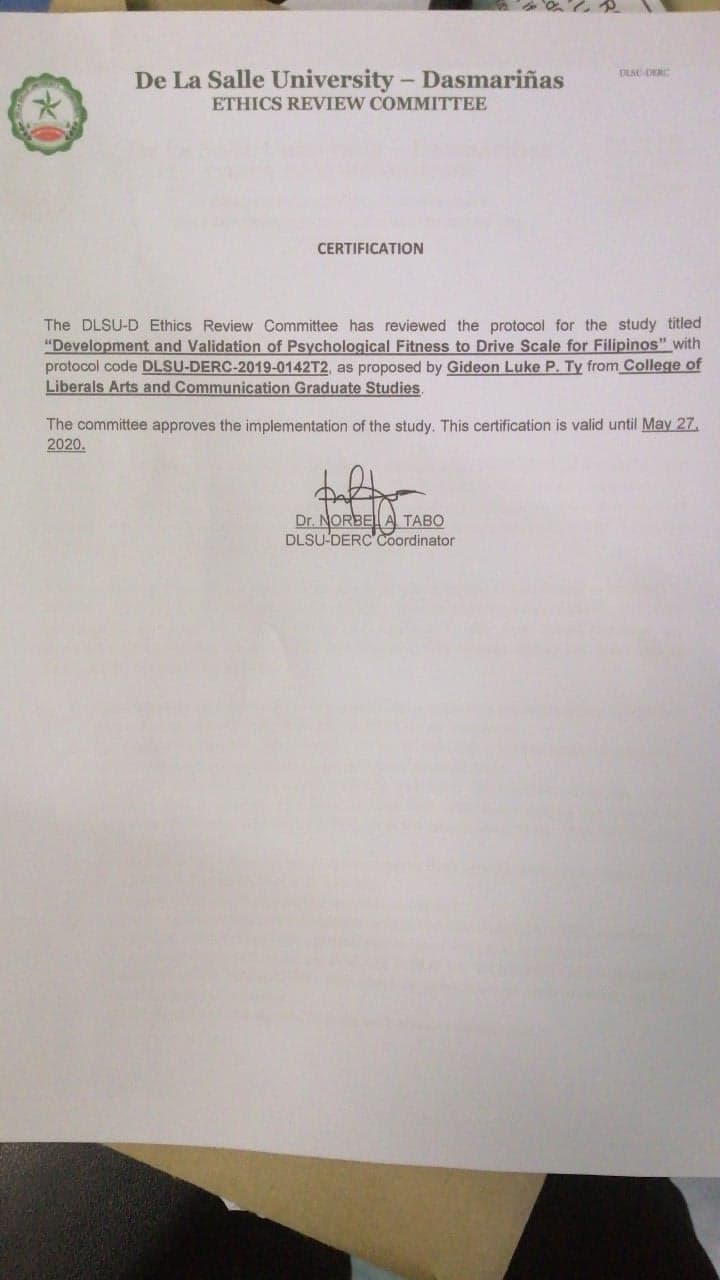 Appendix B: Pre-survey Results (Sample)Note: SP = Survey ParticipantAppendix C: Interview Transcription (Sample)Appendix D: Initial Items Generated (Sample)Appendix E: Validation of Filipino Translation (Sample)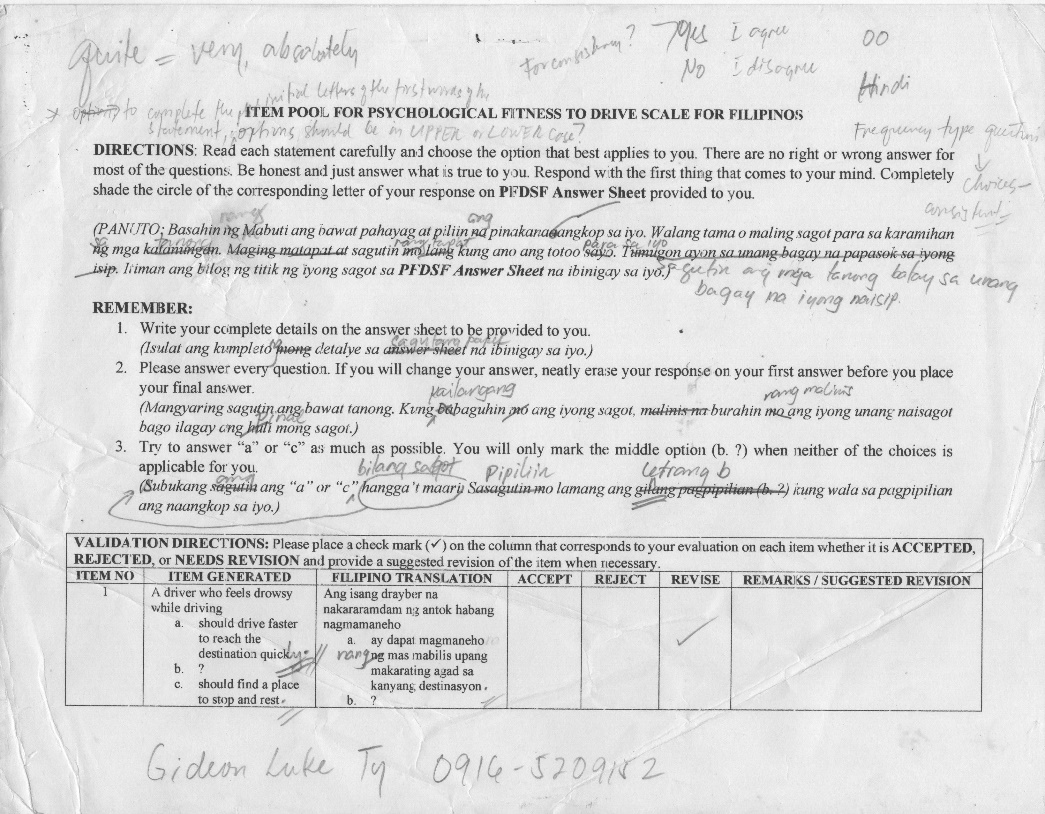 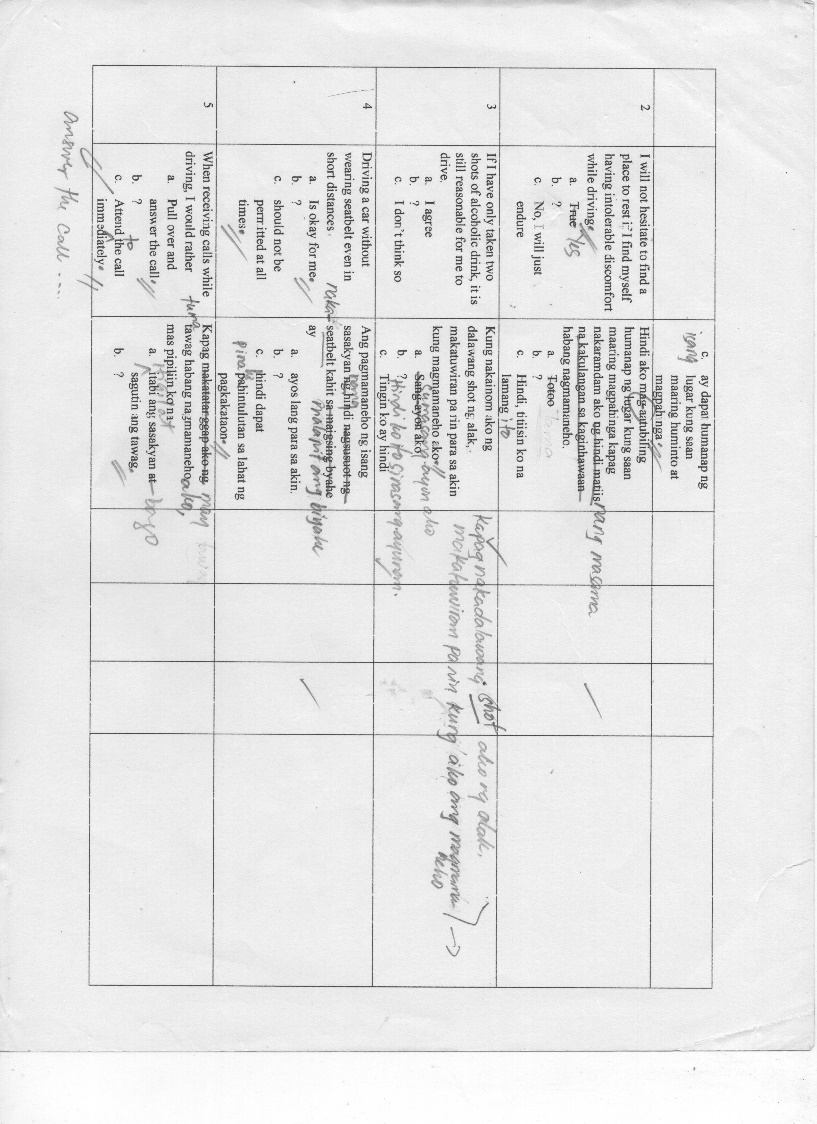 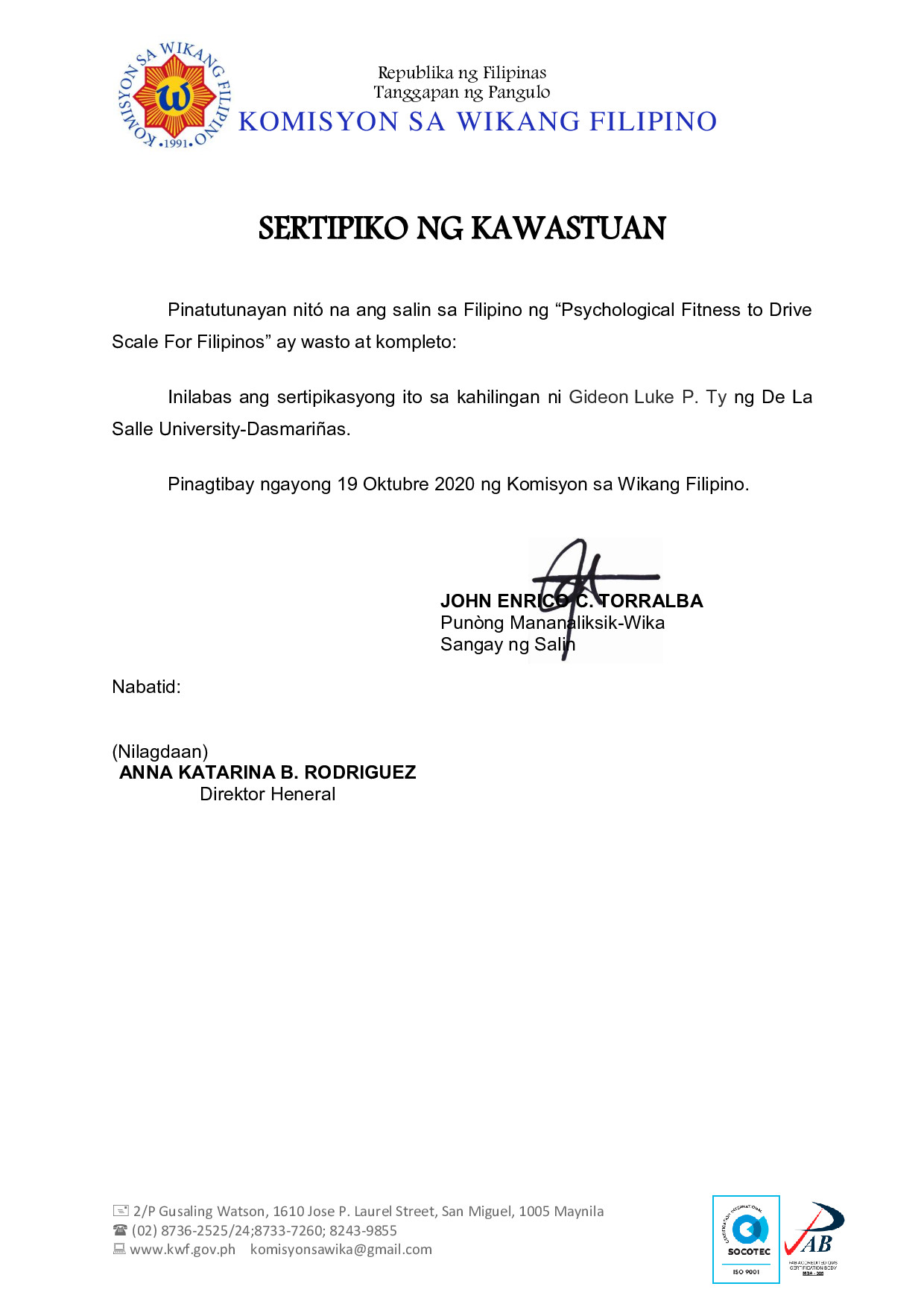 Appendix F: Digital Poster for Pilot Testing and Field Testing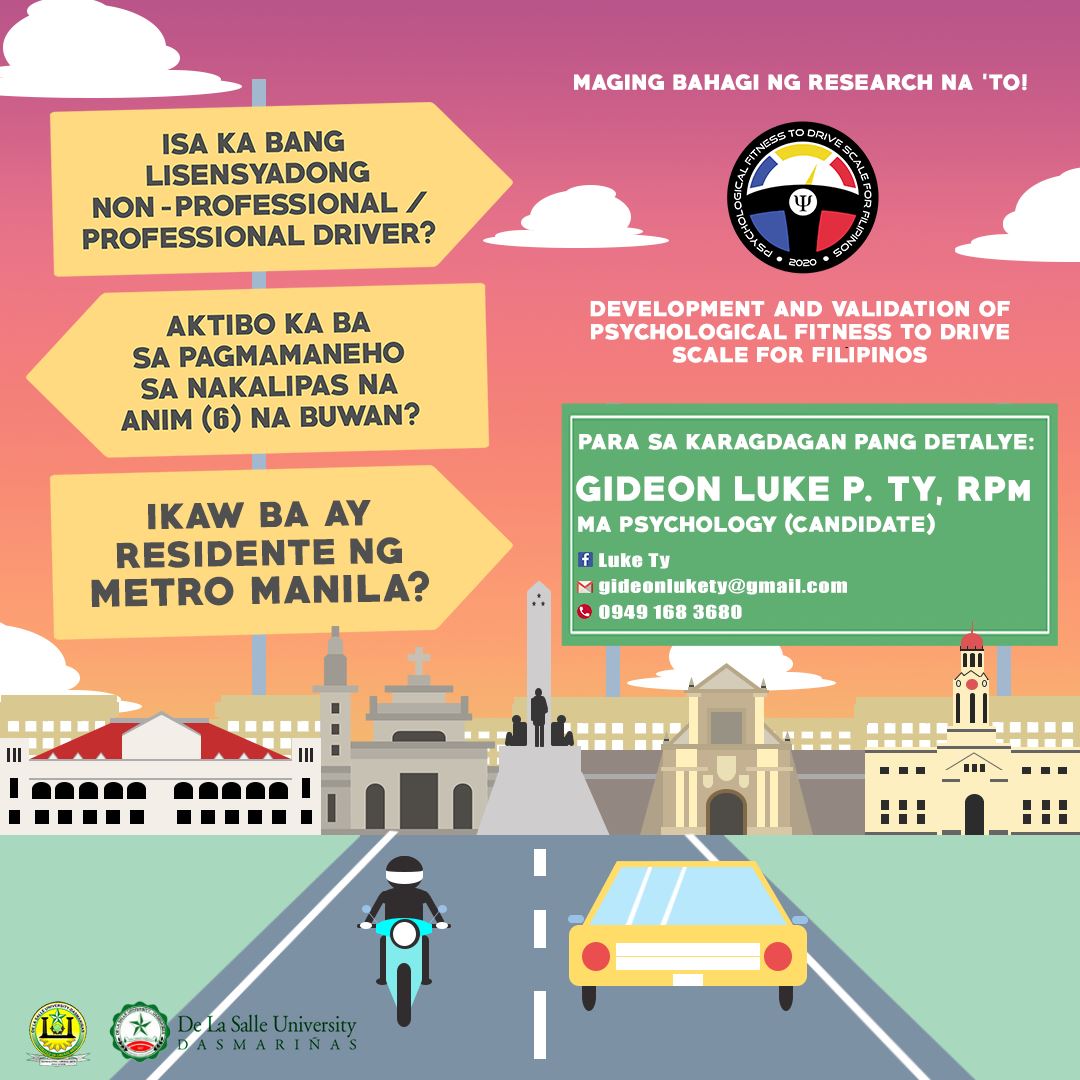 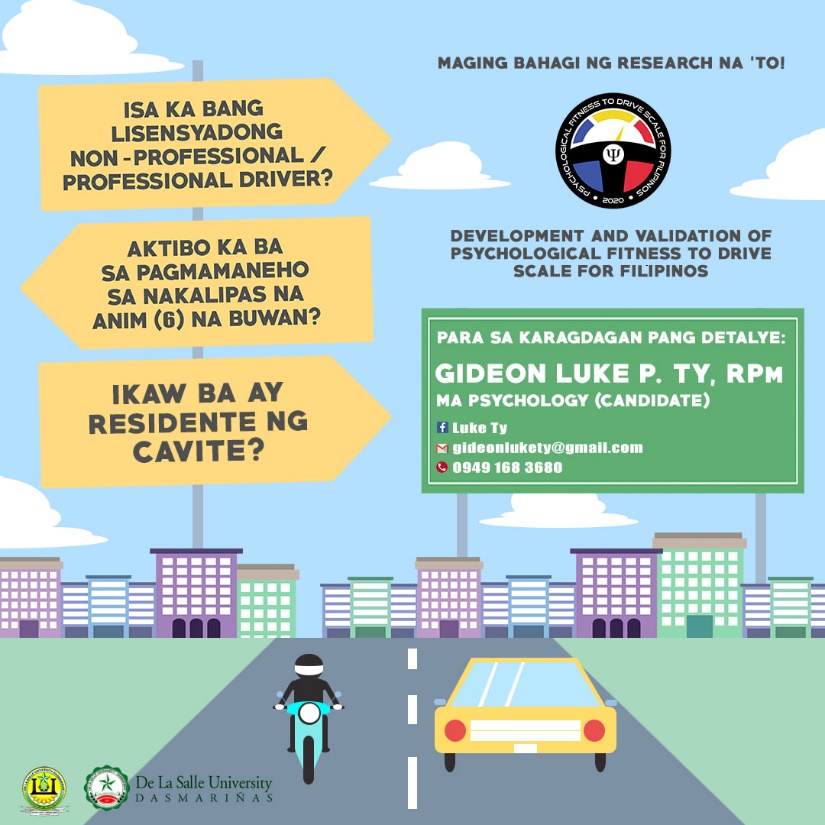 Appendix G: Sample Test Booklet (English)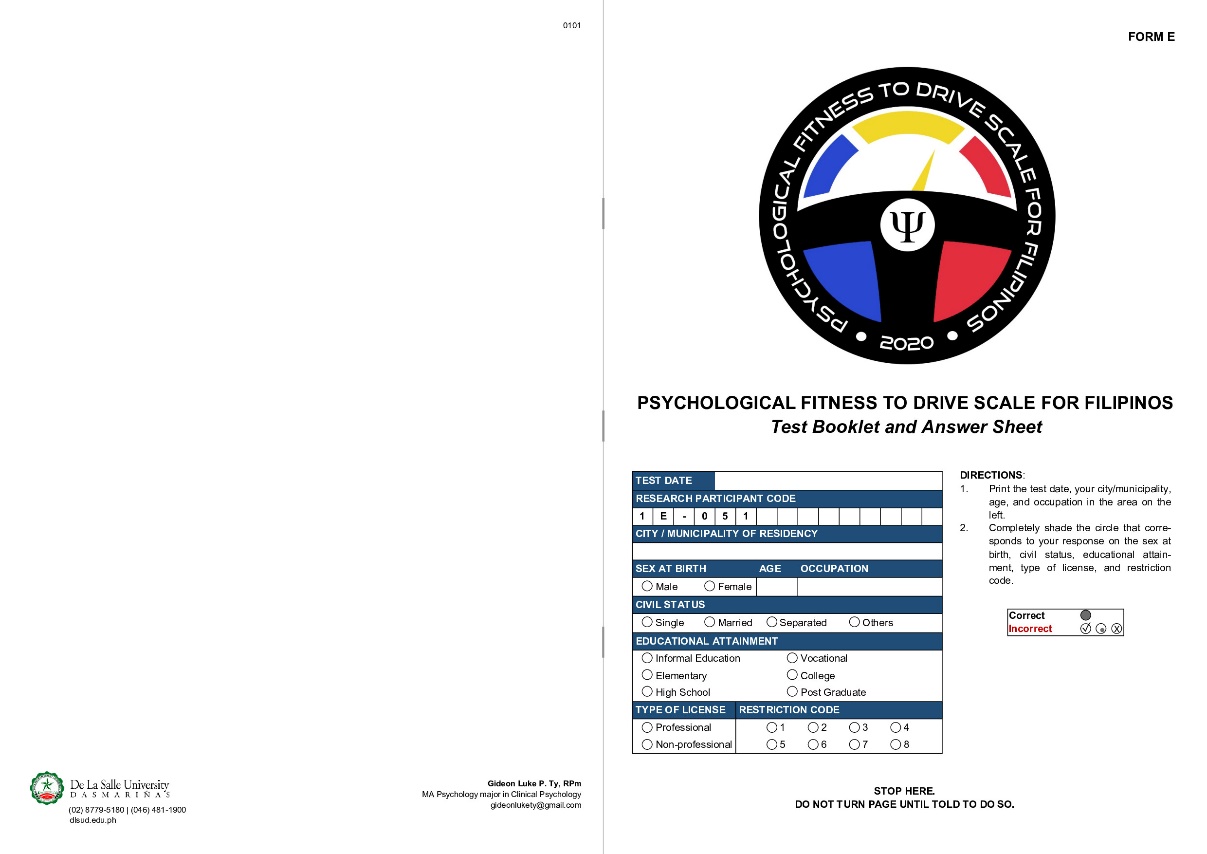 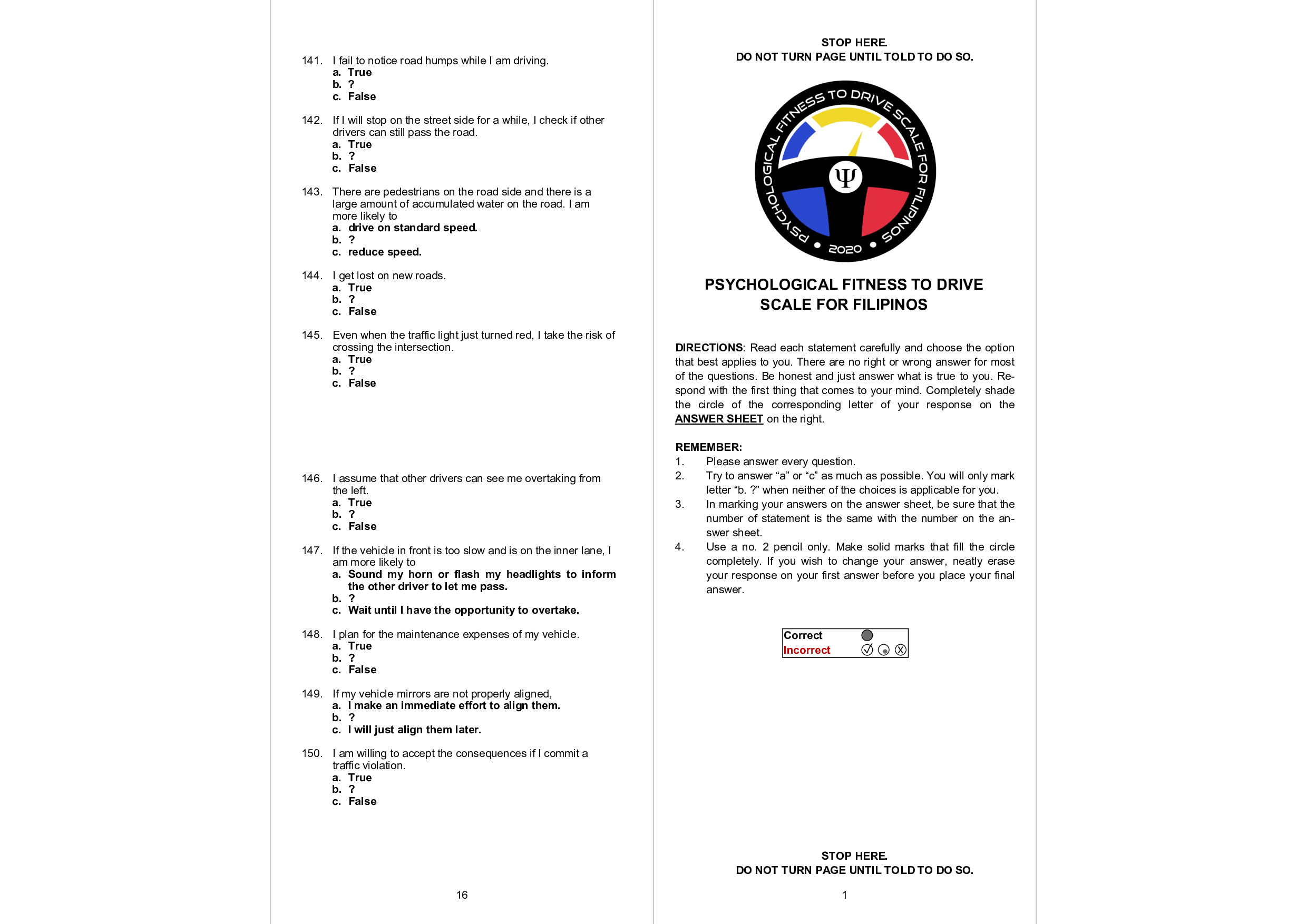 Appendix H: Sample Test Booklet (Filipino)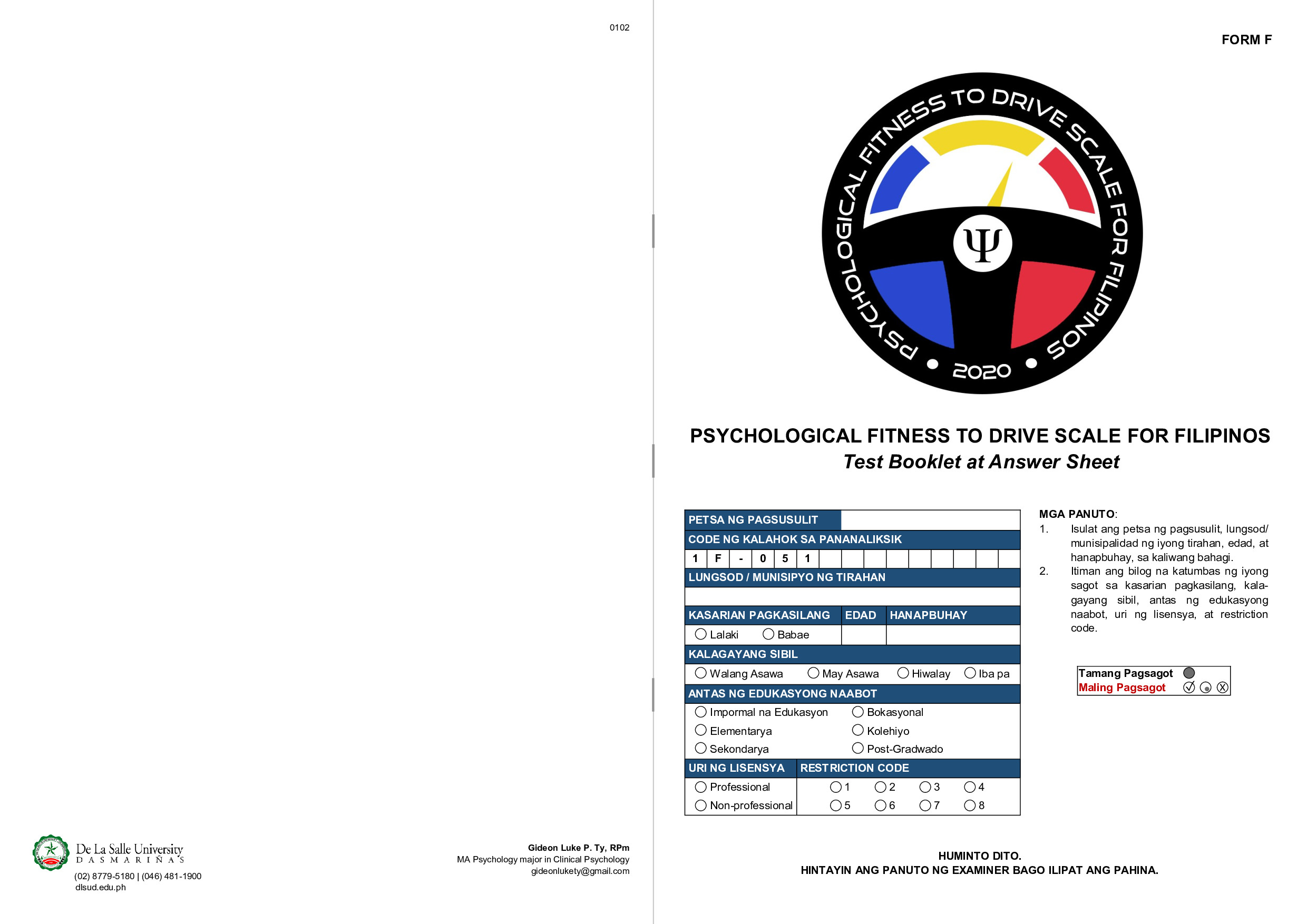 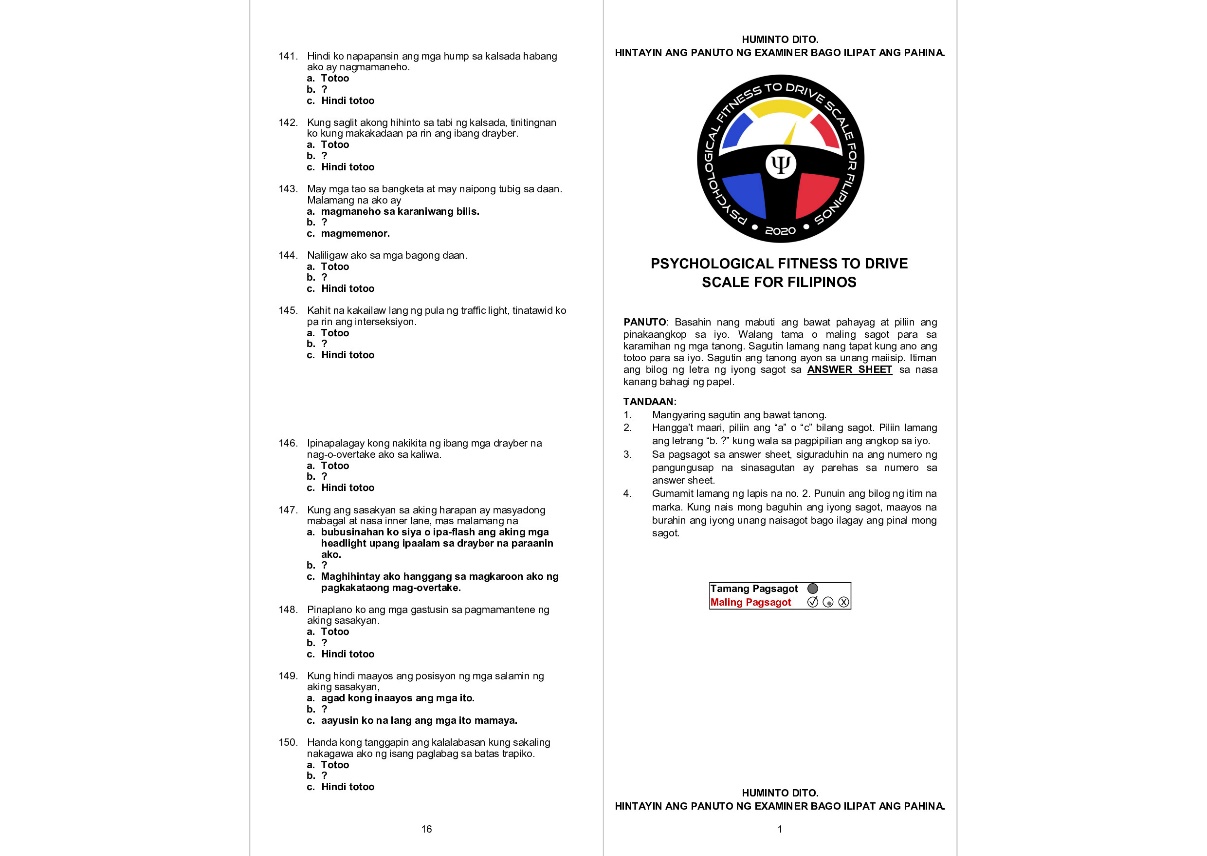 Appendix I: Certificate of Statistical Analysis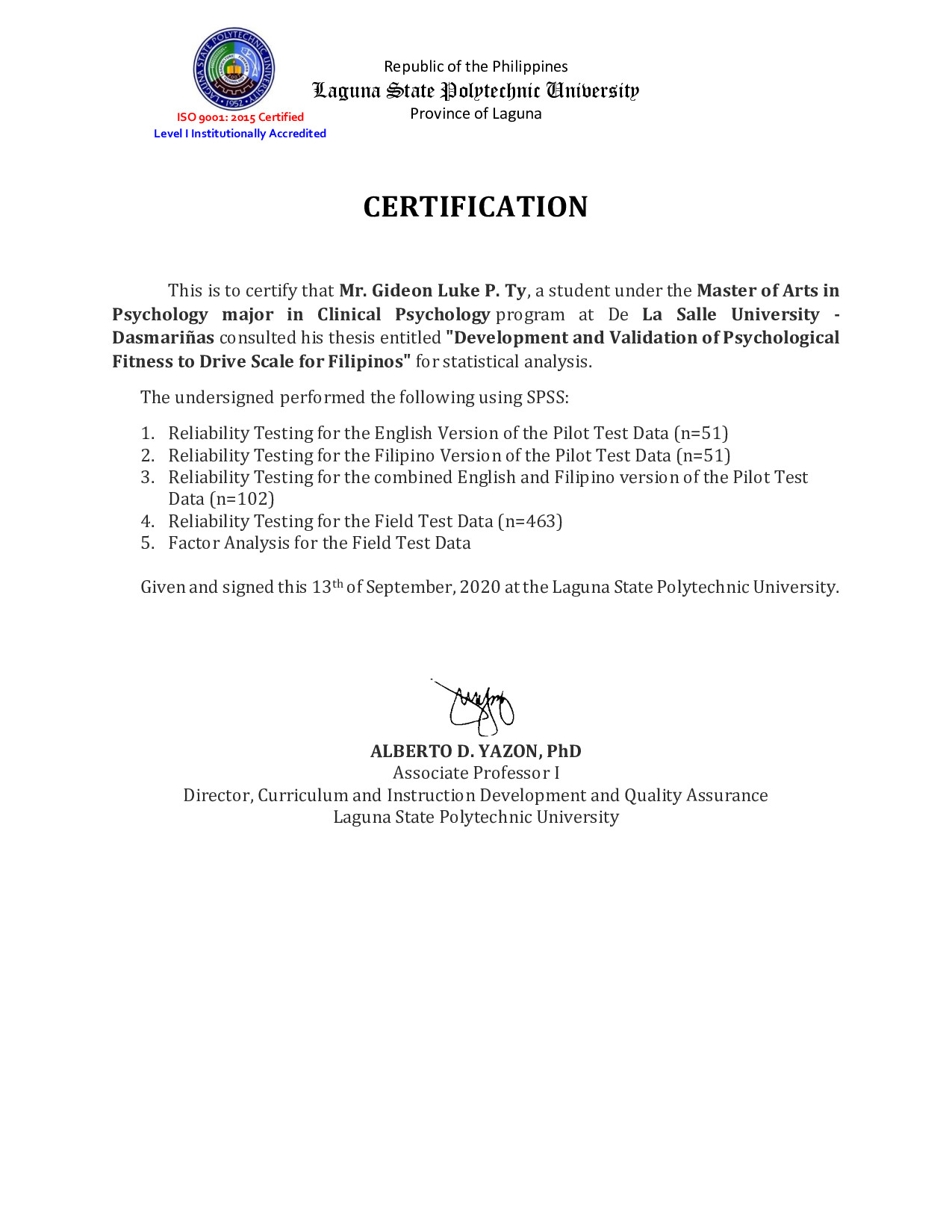 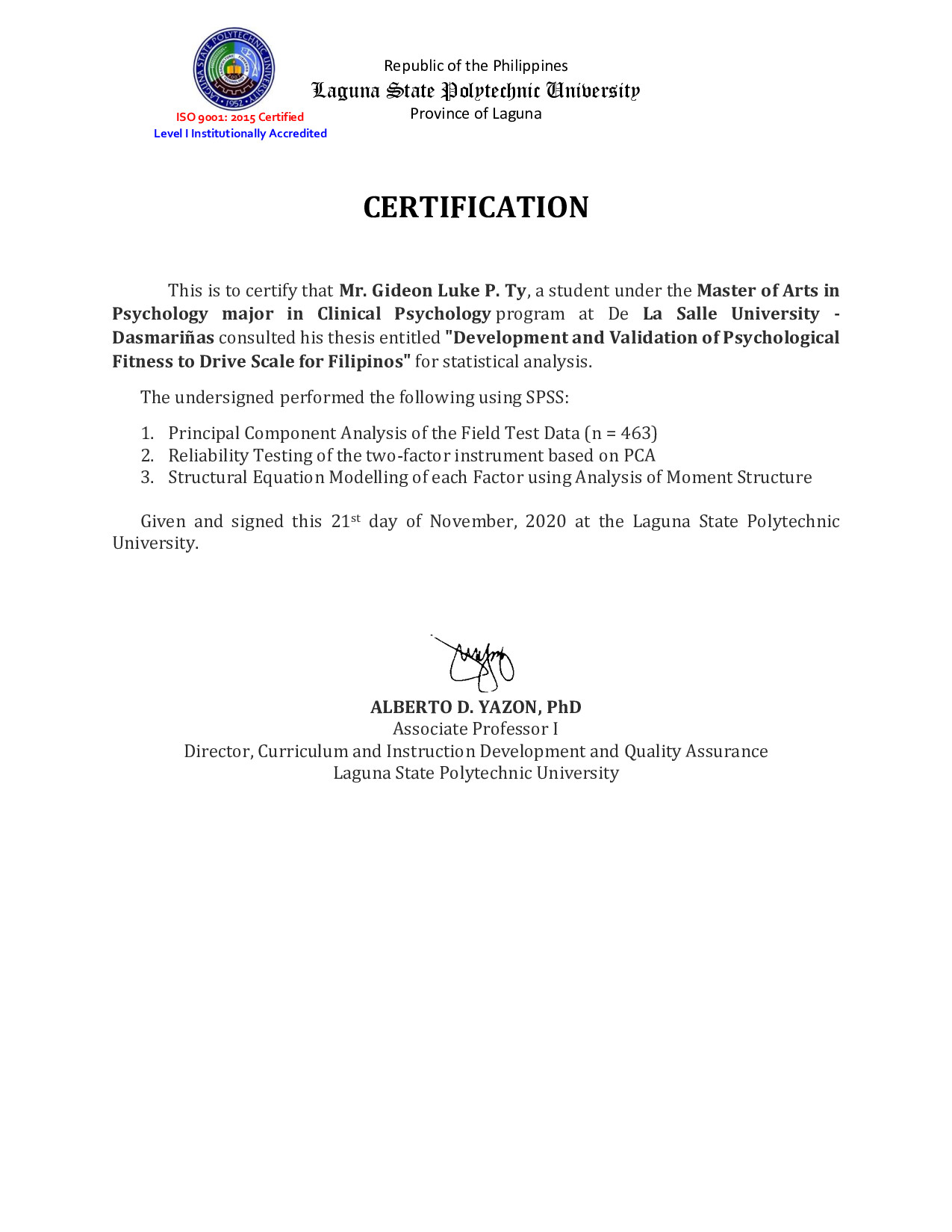 Appendix J: Result of Statistical AnalysisResult of Reliability Analysis for Pilot TestingHow to Interpret the Reliability Index?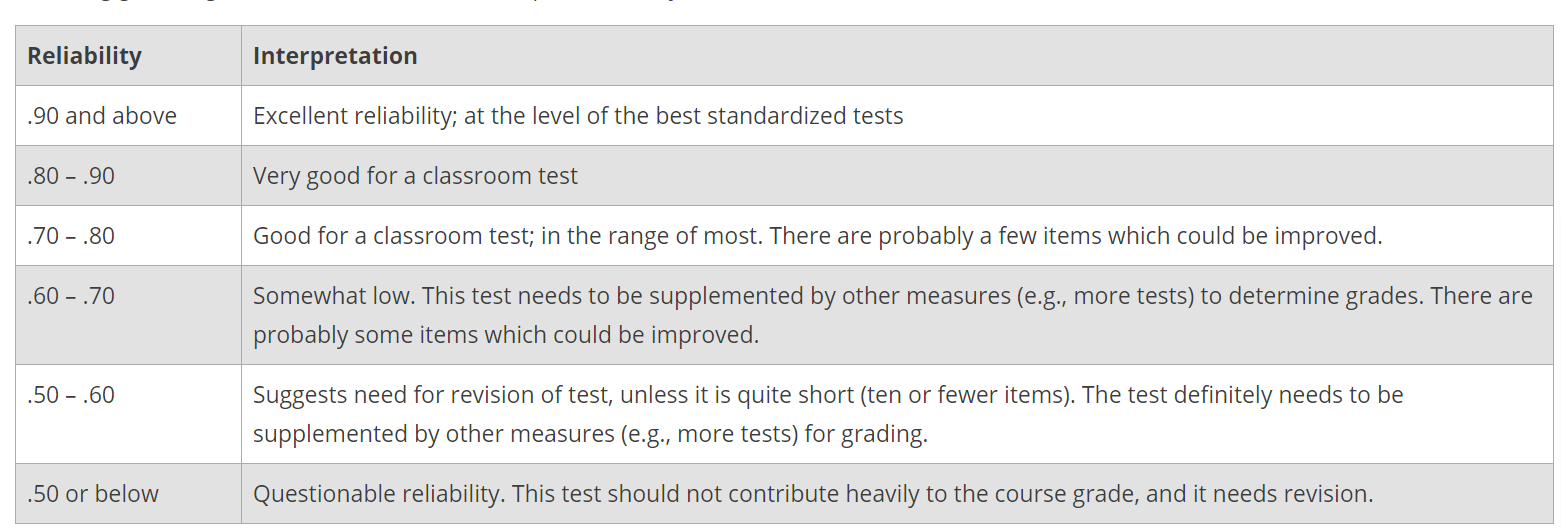 Source: ScorePak® is Cronbach’s Alpha; https://www.washington.edu/assessment/scanning-scoring/scoring/reports/item-analysis/Reliability (English Version)Scale: ALL VARIABLESVERY GOOD RELIABILITYReliability (Filipino Version)Scale: ALL VARIABLESEXCELLENT RELIABILITYReliability (English and Filipino Version)Scale: ALL VARIABLESVERY GOOD RELIABILITYResult of Initial Reliability Analysis for Field TestingReliability (FIELD TESTING DATA)Scale: ALL VARIABLESEXCELLENT RELIABILITYResult of First Exploratory Factor AnalysisFACTOR ANALYSISThe communalities of the indicators in each factor are above .30, which can be described as moderate to high.  This may indicate that the variables chosen for this analysis are substantially related with each other.  The value for Kaiser-Meyer-Olkin Measure of Sampling Adequacy (KMO) which is equal to .905 clearly indicates a very satisfactory factor analysis. Bartlett’s Test of Sphericity, which lets us know if there is a relationship between the variables, generated a p value < 0.05 denotes that there are significant relationships between the factors.One hundred fifty – four (154) items relating to Psychological Fitness to Drive were factor analyzed using principal component analysis (PCA) with Varimax (orthogonal) rotation.  The analysis yielded forty – two (42) factors (eigenvalues > 1) explaining a total of 68.37% of the variance for the entire set of variables (SEE DETAILED RESULTS IN EXCEL FILE).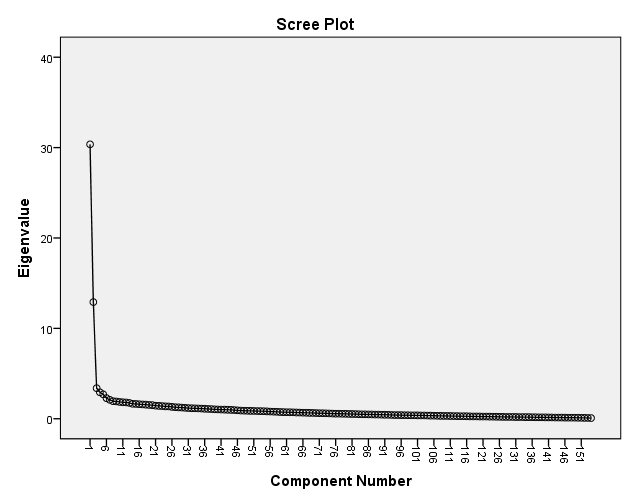 Result of Second Factor AnalysisFactor Analysis with 154 items on two factorsResult of Factor Analysis for 74 itemsFactor Analysis with 74 items for two factorsResult of Factor Analysis for 72 itemsFactor Analysis for 72 items with two factorsResult of Final ReliabilityReliability for Factor 1Reliability for Factor 2Reliability OverallResult of Fit StatisticsNotes for Model Fit 1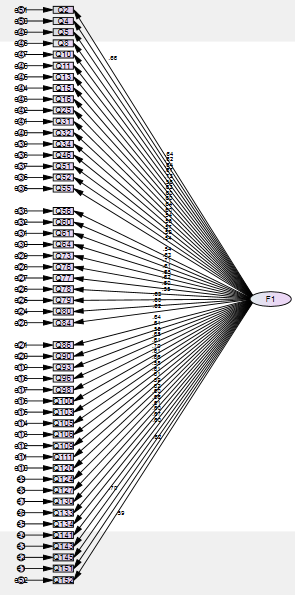 Notes for Model (Default model)Computation of degrees of freedom (Default model)Result (Default model)Minimum was achievedChi-square = 2907.193Degrees of freedom = 1175Probability level = .000Estimates (Group number 1 - Default model)Scalar Estimates (Group number 1 - Default model)Maximum Likelihood EstimatesRegression Weights: (Group number 1 - Default model)Standardized Regression Weights: (Group number 1 - Default model)Variances: (Group number 1 - Default model)Model Fit SummaryCMINRMR, GFIBaseline ComparisonsParsimony-Adjusted MeasuresNCPFMINRMSEAAICECVIHOELTERNotes for Model Fit 2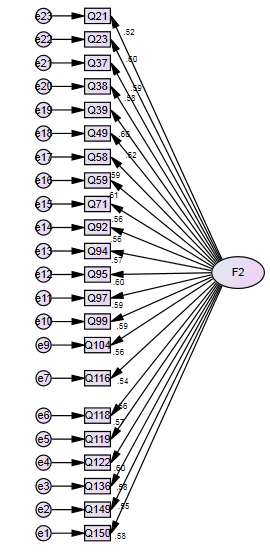 Notes for Model (Default model)Computation of degrees of freedom (Default model)Result (Default model)Minimum was achievedChi-square = 583.260Degrees of freedom = 209Probability level = .000Estimates (Group number 1 - Default model)Scalar Estimates (Group number 1 - Default model)Maximum Likelihood EstimatesRegression Weights: (Group number 1 - Default model)Standardized Regression Weights: (Group number 1 - Default model)Variances: (Group number 1 - Default model)Model Fit SummaryCMINRMR, GFIBaseline ComparisonsParsimony-Adjusted MeasuresNCPFMINRMSEAAICECVIHOELTERRules of Thumbs for Model Fitness EvaluationNote: AGFI=Adjusted Goodness of Fit Index, CFI=Comparative Fit Index, GFI=Goodness of Fit, NFI=Normed Fit Index, NNFI=Non-Normed Fit Index, RMSEA=Root Mean Square Error Approximation, SRMR=Standardized Root Mean Square Residual, IFI=Incremental Fit Index, TLI=Tuker-Lewis IndexFactor Names and Items (sample Items)Appendix K: Google Form (Online)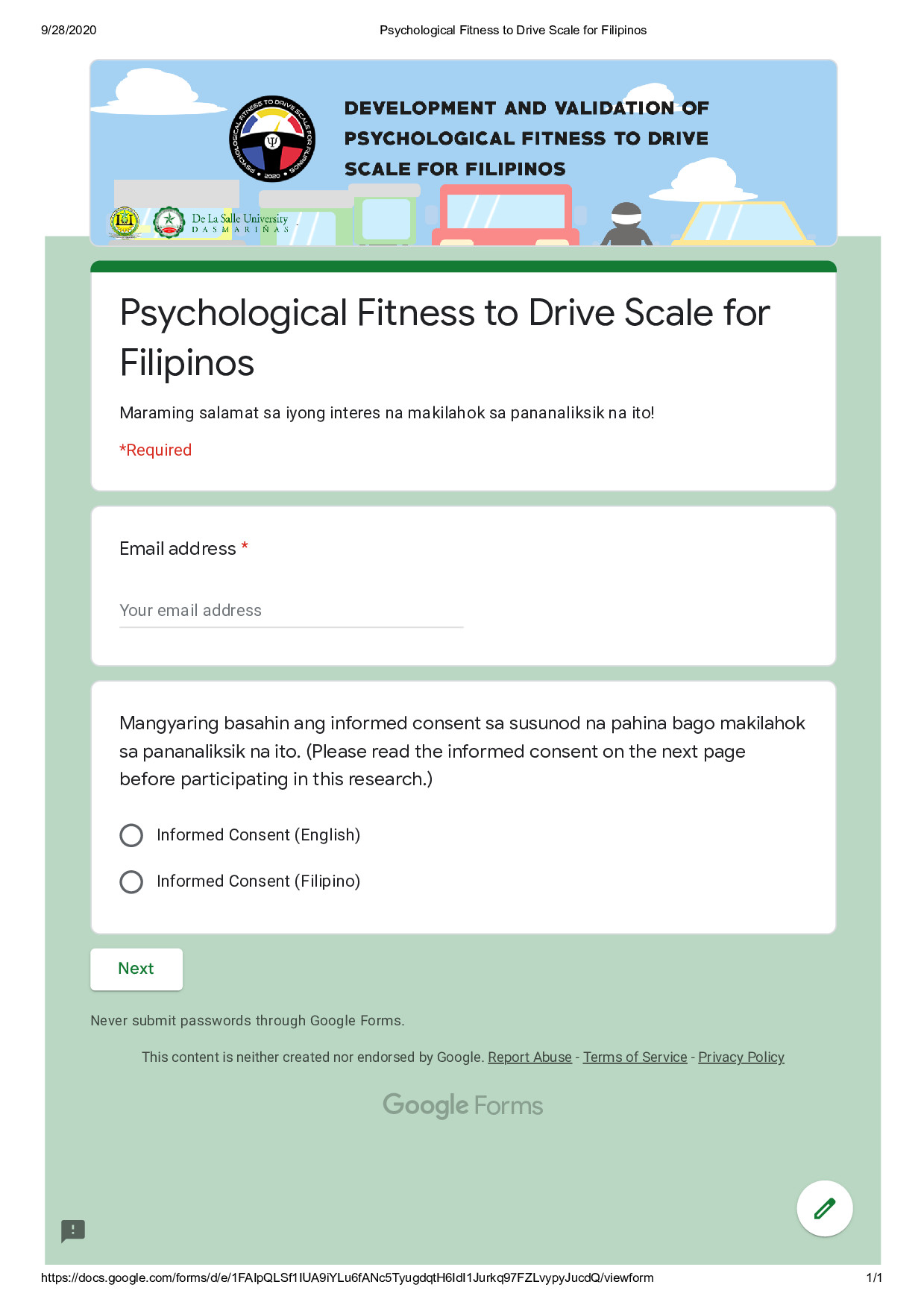 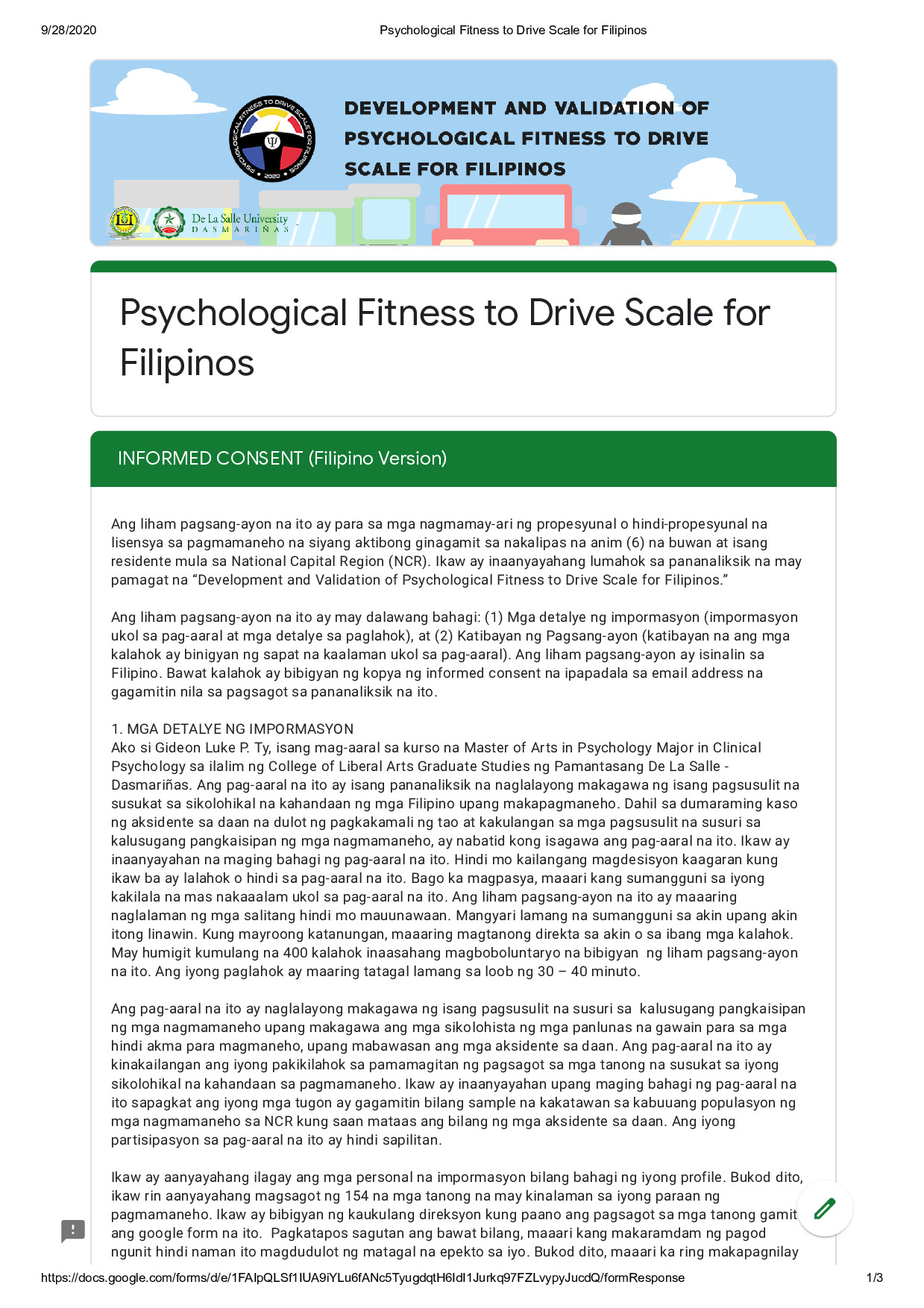 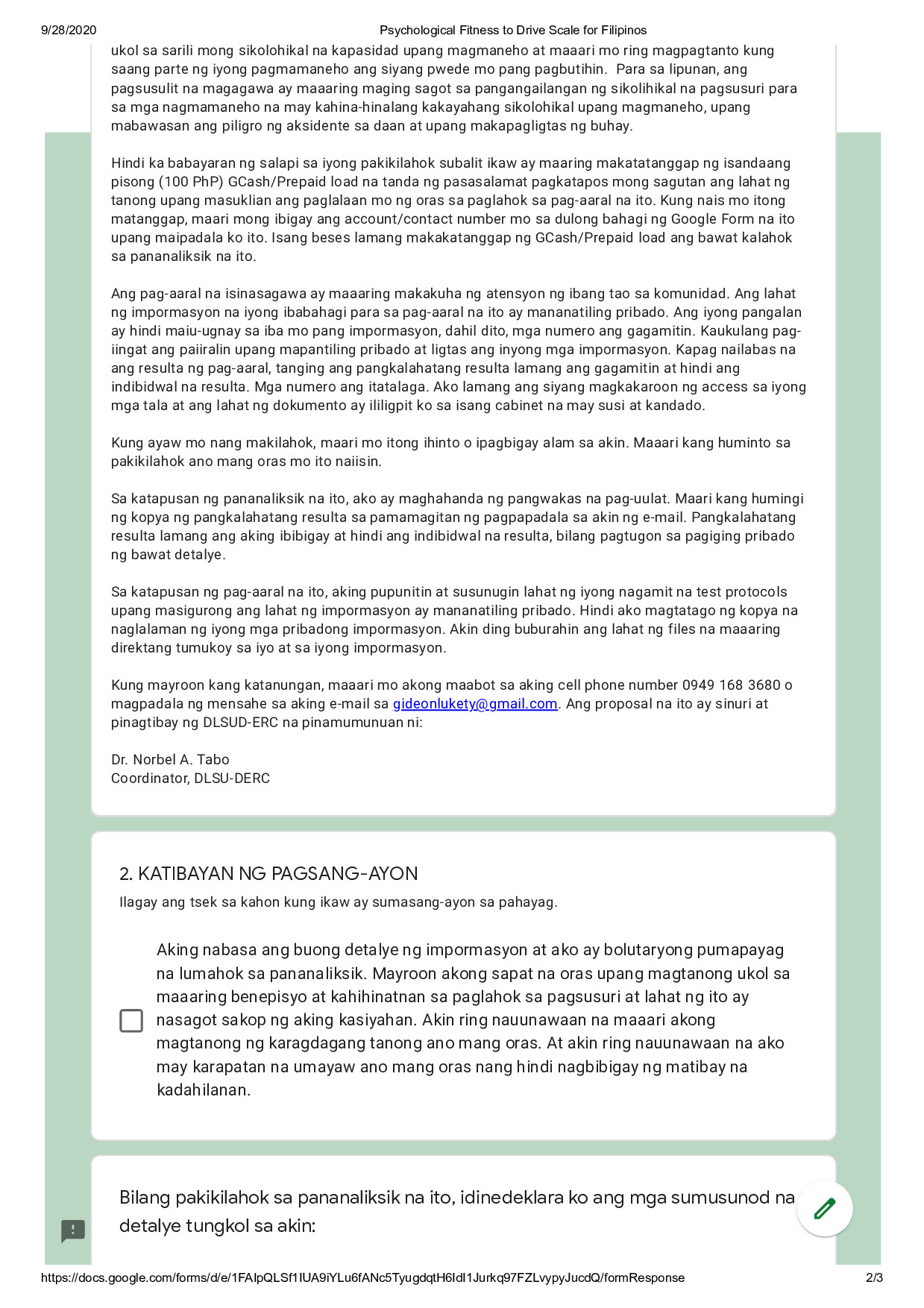 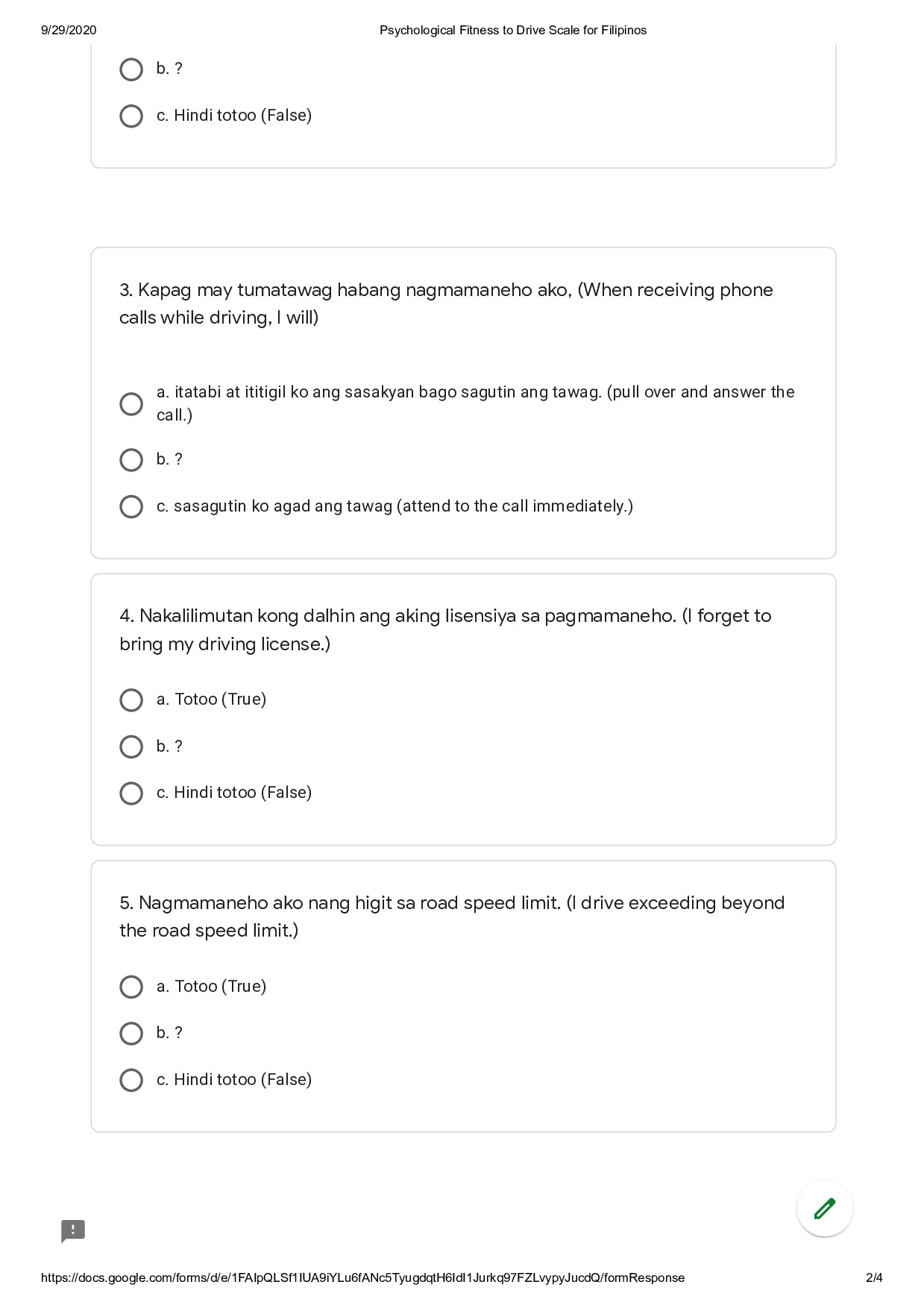 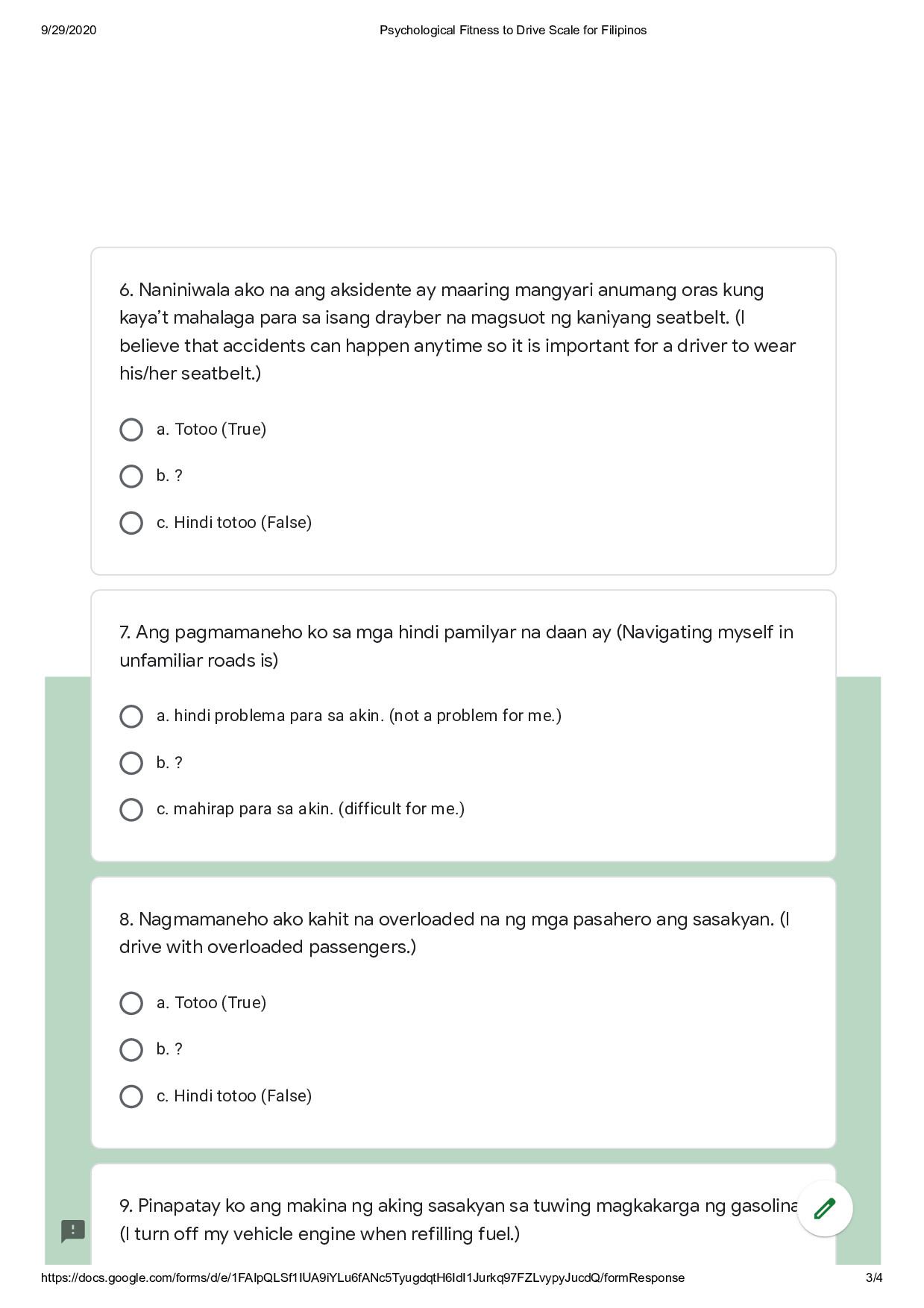 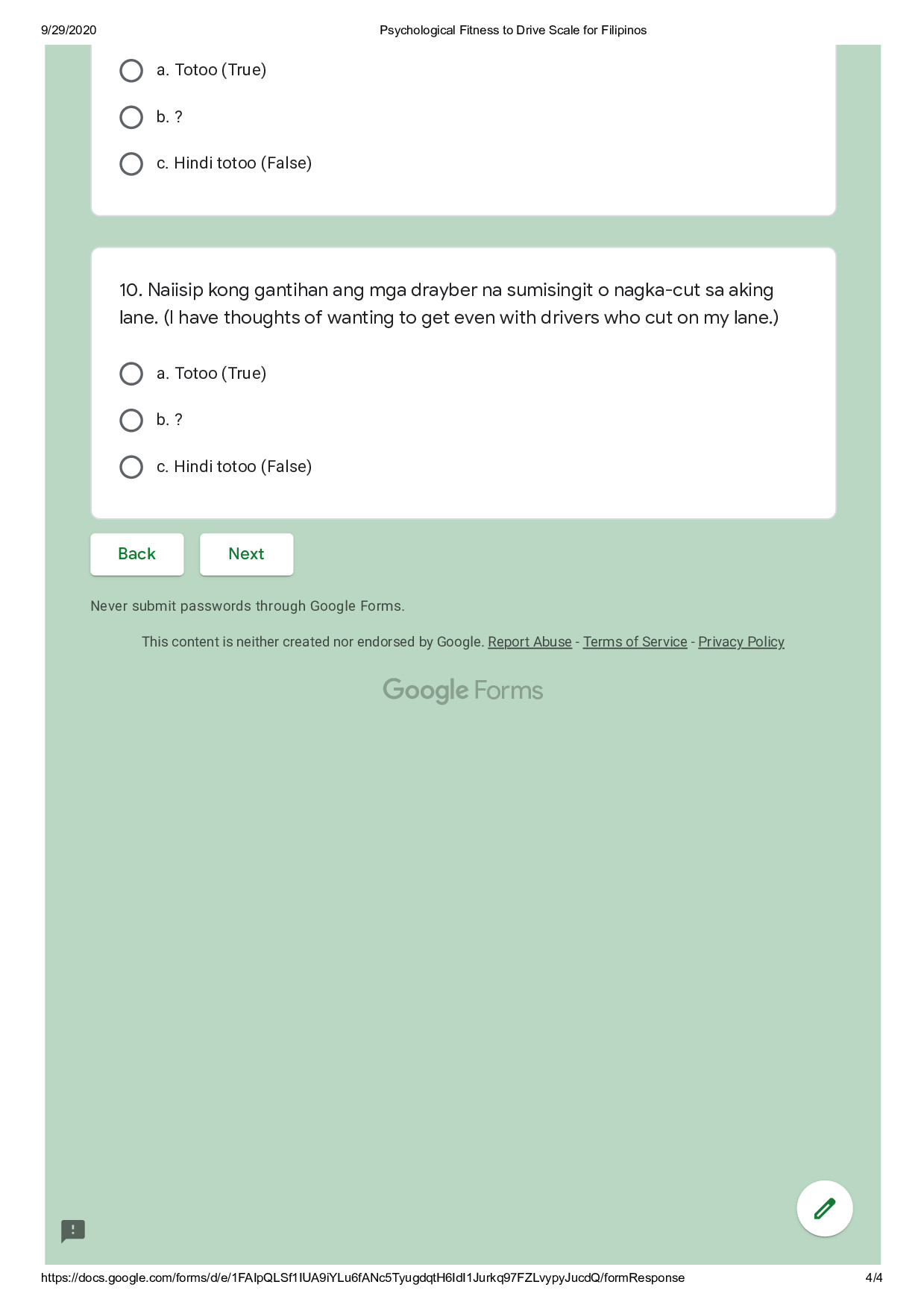 Appendix L: Pilot Testing Participants’ Agreement to Informed Consent (Sample)Appendix M: Field Testing Participants’ Agreement to Informed ConsentAppendix N: PFDSF Test Booklet, Answer Sheet, and Individual Record Form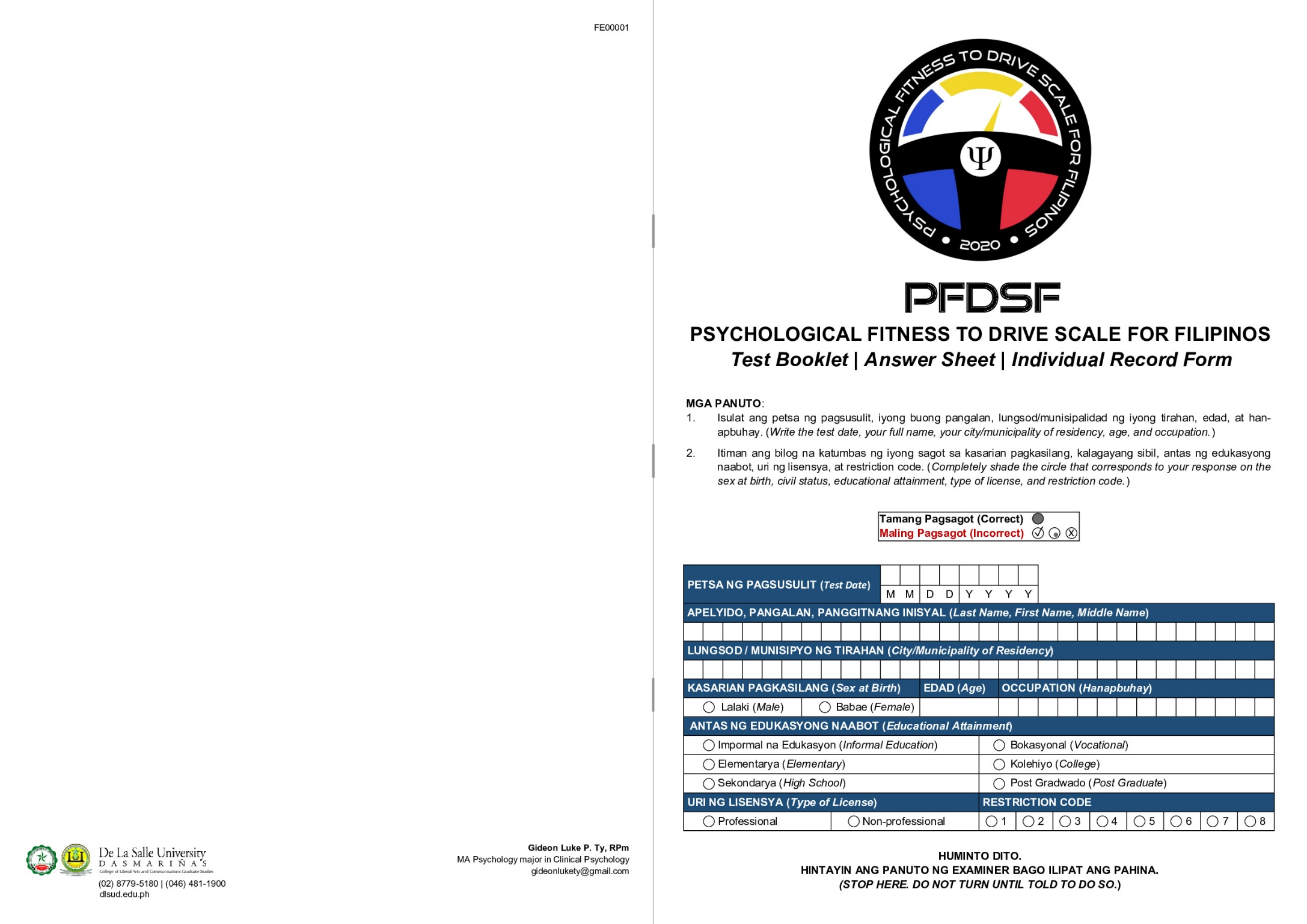 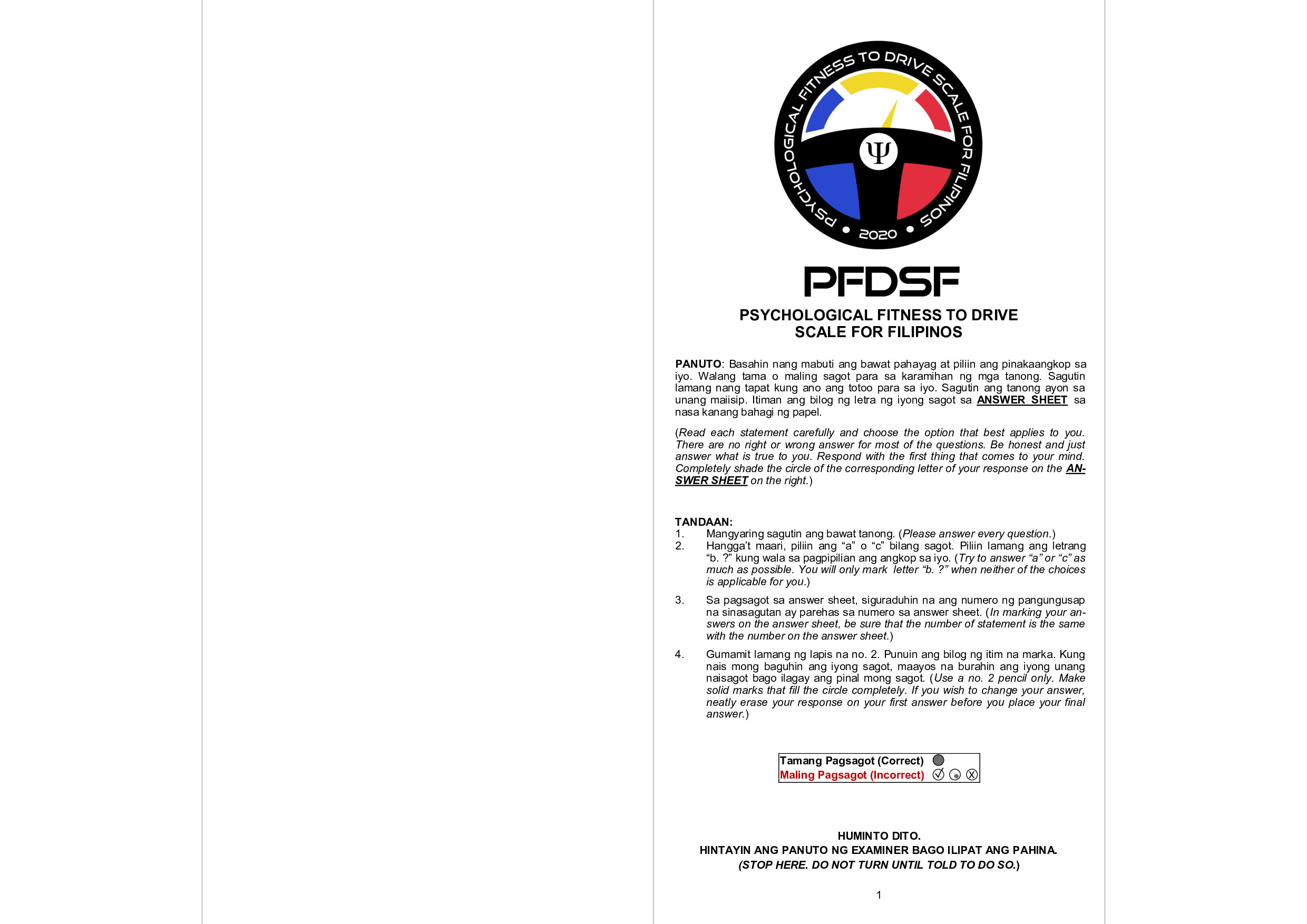 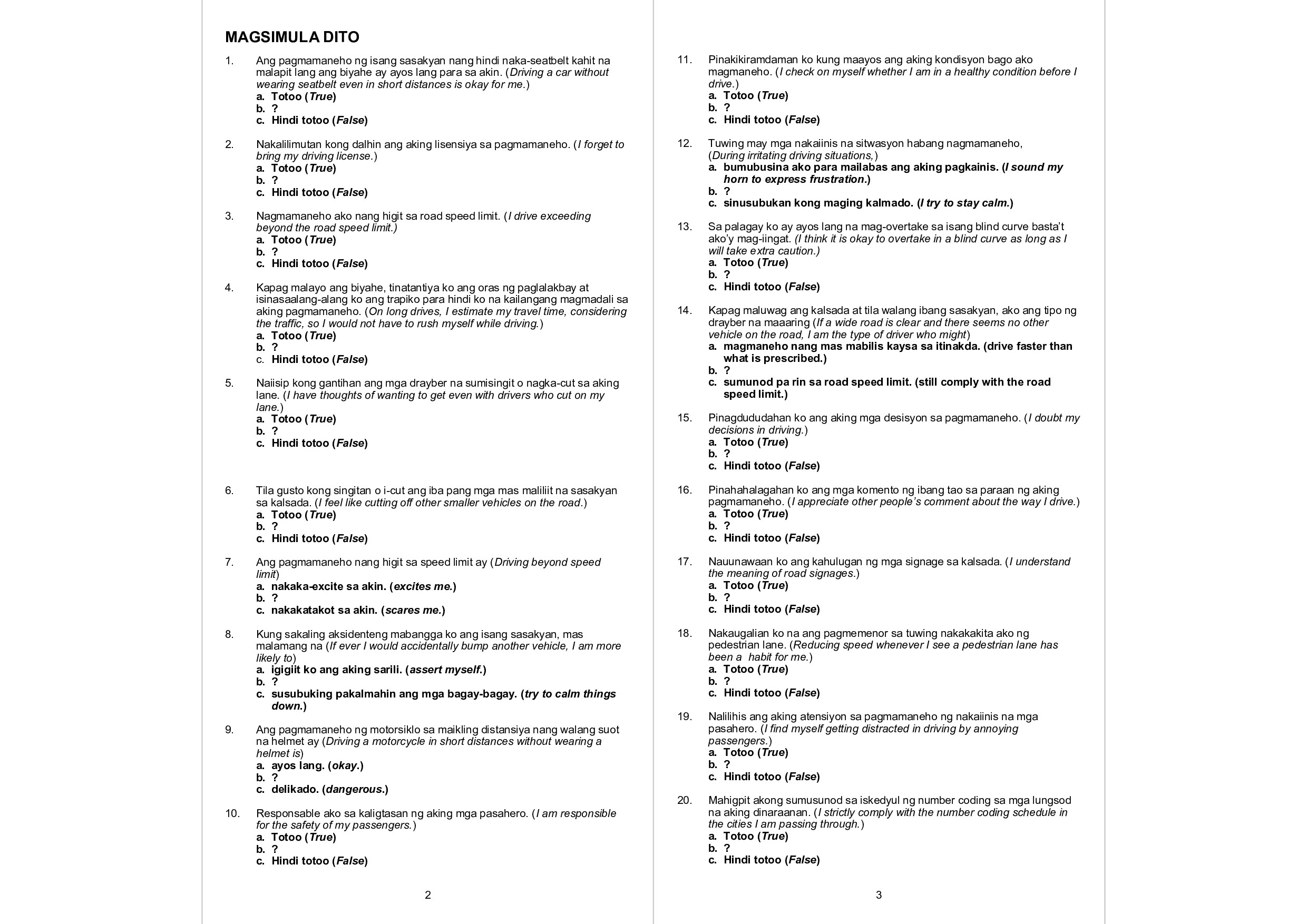 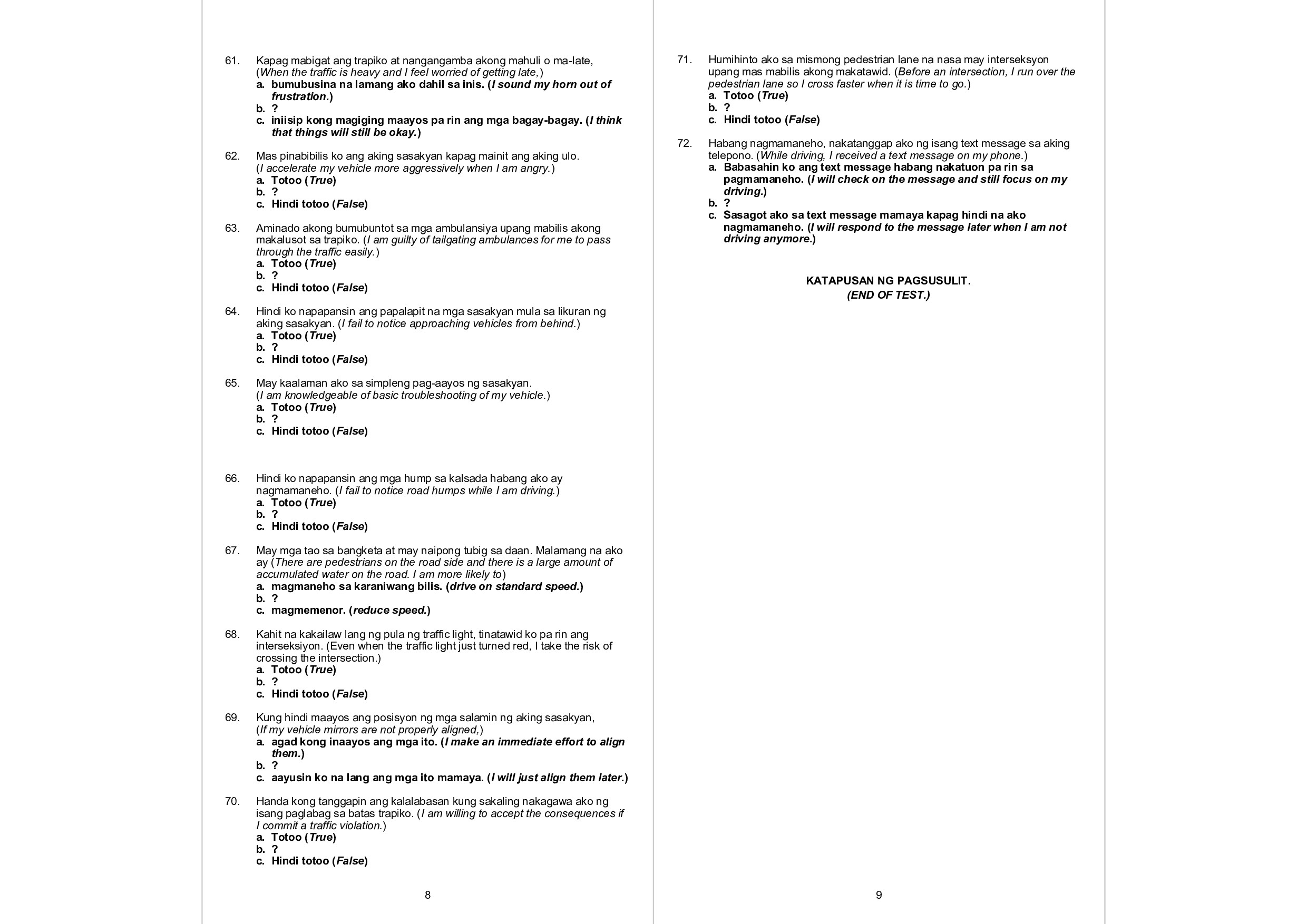 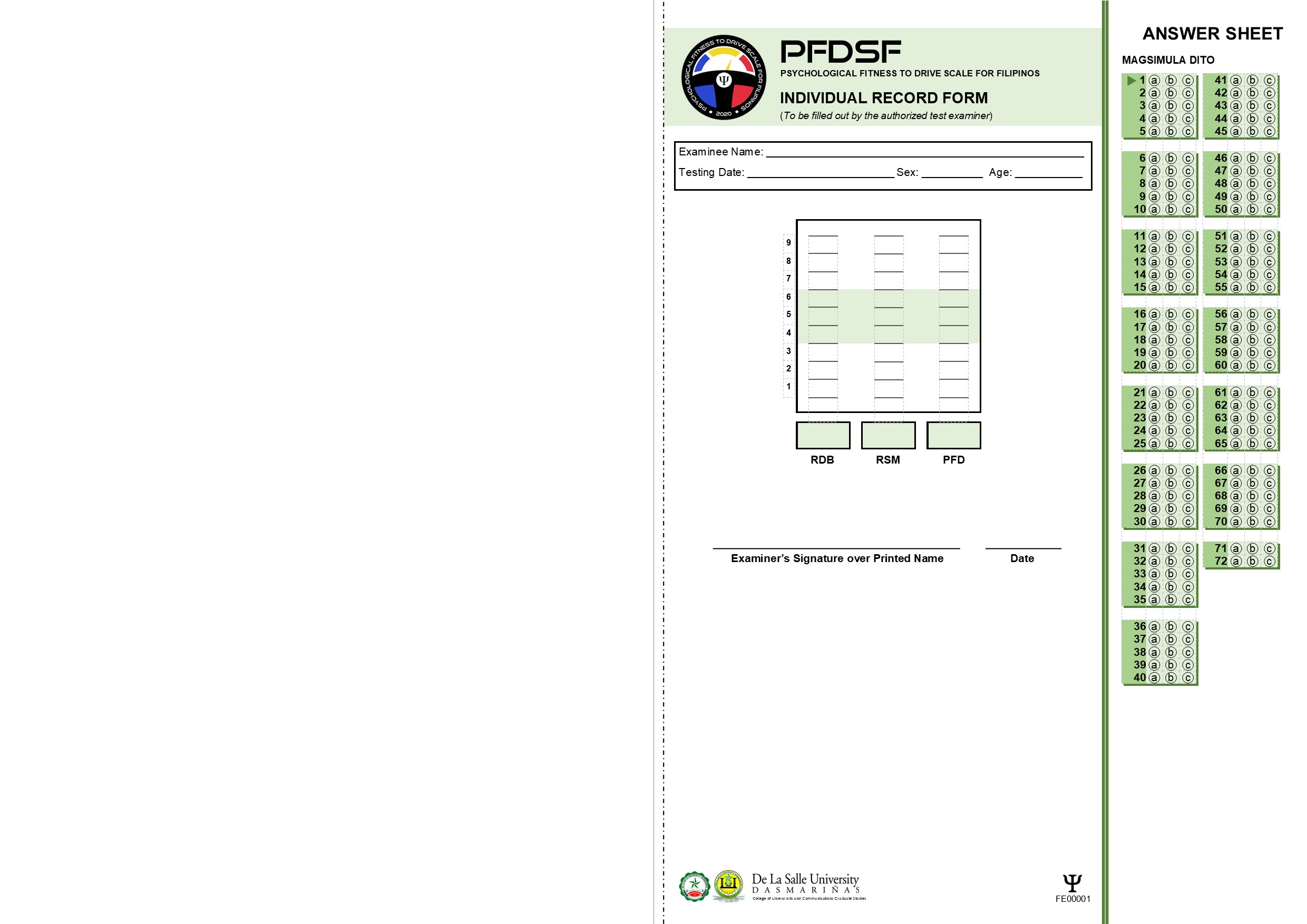 Appendix O: PFDSF Test Manual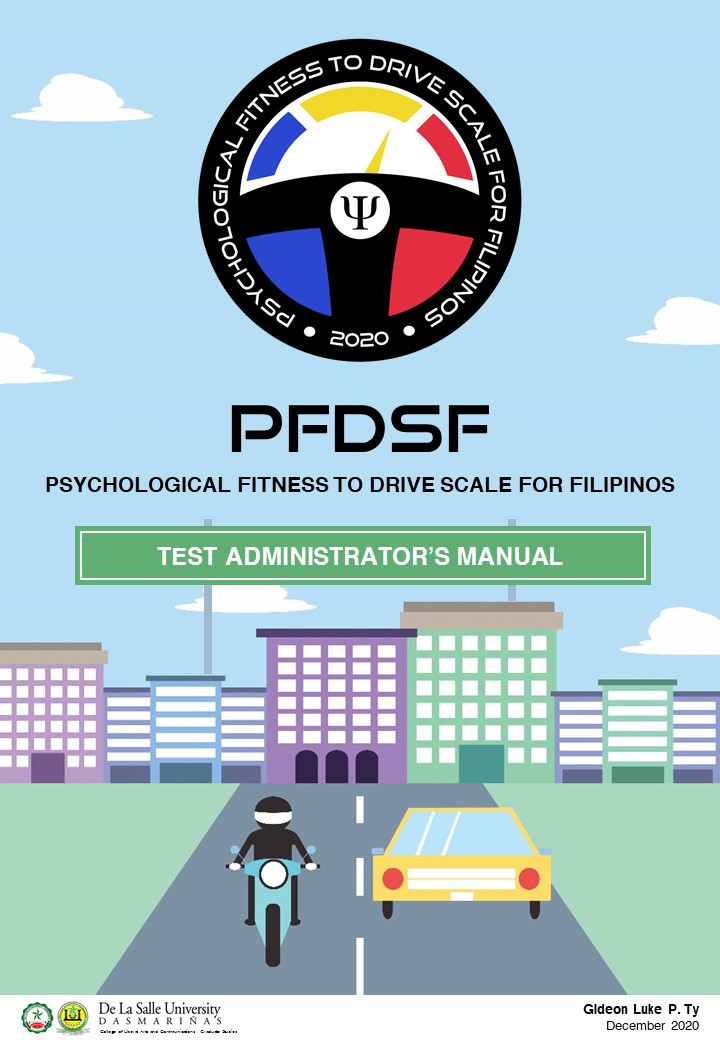 __________________________________Note: To get the details of the PFDSF, kindly contact Mr. Gideon Luke P. Ty, MAPsy, RPsy, RPm (at gideonlukety@gmail.com)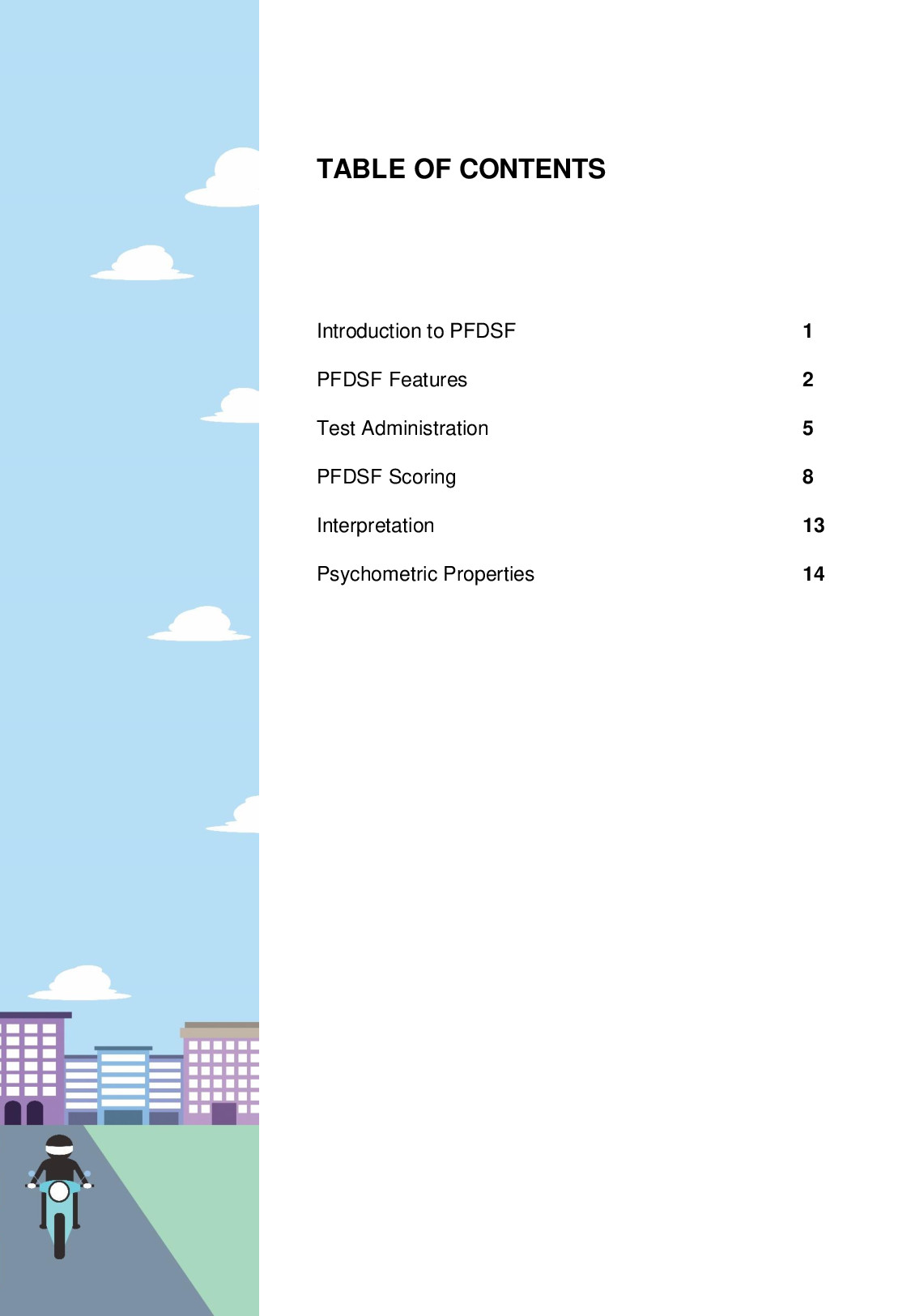 CODEPROFILERESPONSESSP 1Female, daily passenger“Mahalaga ang pasensya; walang influence ng alak; kalmado palagi at sumusunod sa rules and regulations”SP 2Male, non-professional driver“Mentally fit ang driver sir if hindi agad mainitin ang ulo niya sa kalsada at kapag marunong siyang magparaya sa ibang driver.”“Para sakin po is kung nag dadrive ka dapat po ay wala kang ibang ginagawa kundi humawak sa manibela and shift knob. Anything na gawin mo na wala naman po relate sa pagddrive mo while the car is moving ay pwedeng maging sanhi ng kahit anong aksidente sayo or sa paligid mo.”“Minsan po naiinip, kasi yung ibang pedestrian lalo na kapag wala naman sa pedestrian crossing na tumatawid. And minsan naman kasi yung iba is yung tapos na yung signal light for pedestrian e humahabol pa kaya naiinip. Pero ako naman po is kapag may nakikita akong tumatawid lalo na kung may edad na or bata is pinagbibigyan ko na.”“…opo sir minsan. Kasi po sa area po aming sobrang daming tricycle and jeepney. Hindi naman lahat pero karamihan sa kanila is hindi nag sasakay or bababa sa tamang lugar. Minsan yung iba naman oovertake ng biglaan ng walang signal. Yung iba naman minsan gumigitna kahit mabagal…”Pseudonym: Marcos (Interviewee 1)Date: 07/20/2019                    Location: Brgy. Sampaloc 1, Dasmariñas, Cavite123456789101112131415161718L: bale ang tanong ko lang sayo, pano mo masasabi if mentally fit ang isang driver, ano yung mga characteristics ng isang driver based dun sa aming experience mo na parang masasabi mon a mentally fit siyaM: siguro una yung sa pagiging responsible driver or defensive driver yung term nila dun sa LTO. Kasi pag sinabi mo aming defensive driver di naman ibig sabihin nun, porket nasa tama ka, lagi ka ng mag… or ipupush mo na yung sarli mo sa situation na tama ka… pag sinabing defensive driver naman kasi, kahit minsan mali ka na, or I mean tama ka na, tas mali yung kasabay mo sa kalsada, pero nag give way ka, yun yung parang masasabi mong mentally fit ka dun kasi you can observe kung ano yung possible na mangyayaring masama kapag nakipagsabayan ka sa maliL: so ibig sabihin, mapagbigay?M: oo parang ganun, mapagbigay ka sa daan, ahmm observant, pag sinabi mo naman kasing observant, kelangan yung focus mo hindi lang sa speed mo sa highway, kelanga I check mo din yung mga pedestrian sa gilid kailangan maging observant pati yung sa mga traffic signs, kasi minsan, one way na pala or bawal pala mag u-turn dun tas mag u-turn kaL: minsan naganun mo na, parang pumasok ka dun sa one way pala, hindi mo napansin, or inoobserve mo talaga, binabantayan mo talaga?M: ako kasi kabisado ko yung dun sa phase namin so alam ko kung san yung mga one way kaya hindi pa naman ako nakakadaan sa mga one wayL: may mga instances ba na parang bigla na lang nagkaroon ng aberya yung sasakyan?M: oo, ang ginawa ko nung nangyari, ay tinry ko muna kung magagawa ko ng paraan, pero nung wala talaga, pinababa ko yung kasama ko sa sasakyan para tumulong siya mag ayos ng traffic kasi nasa traffic light kami nun eh, stop light, so magccause ng traffic yun kapag walang mag aassit, syempre yung mga nasa likod, di naman nila alam na may problema yung sasakyan, so ang ginawa ko, pinababa ko agad yung kasama ko sa sasakyan para i-assist yung, yung mga sasakyan habang finifigure out ko kung anong gagawin ko dun sa sasakyan.No  Items Generated Filipino TranslationSupportingPre-survey/ Interview TranscriptionSupporting Literature Review1A driver who feels drowsy while drivingshould drive faster to reach the destination quick?should find a place to stop and restAng isang drayber na nakararamdam ng antok habang nagmamanehoay dapat magmaneho ng mas mabilis upang makarating agad sa kanyang destinasyon?ay dapat humanap ng lugar kung saan maaring huminto at magpahinga“…Mas maganda kapag medyo nakakaramdam ka ng antok, ipahinga mo saglit, or mas maganda, yung may kausap ka… Mas okay nga siya kapag long drive na may kausap ka kasi kahit papano, hindi ka nabobore sa byahe, hindi ka na aantok…”(Interviewee 1)Schwarz, J., Geisler, P., Hajak, G., & Zulley, J. (2015). The effect of partial sleep deprivation on computer-based measures of fitness to drive. Sleep And Breathing, 20(1). doi:10.1007/s11325-015-1220-0Bener, A., Yildirim, E., Özkan, T., & Lajunen, T. (2017). Driver sleepiness, fatigue, careless behavior and risk of motor vehicle crash and injury: Population based case and control study. Journal of Traffic and Transportation Engineering, 4(5), 496-502. doi:/10.1016/j.jtte.2017.07.0052I will not hesitate to find a place to rest if I find myself having intolerable discomfort while driving.True?No, I will just endureHindi ako mag aatubiling humanap ng lugar kung saan maaring magpahinga kapag nakaramdam ako ng hindi matiis na kakulangan sa kaginhawaan habang nagmamaneho.Totoo?Hindi, titiisin ko na lamang“…actually, oo yun yung nagiging problema, sa mga long drive kaya kapag long drive ka lalo gabi, tas malamig yung paligid, medyo ano, medyo comfortable, comfy yung environment, mas maganda kapag medyo nakakaramdam ka ng antok, ipahinga mo saglit…”(Interviewee 1)Schwarz, J., Geisler, P., Hajak, G., & Zulley, J. (2015). The effect of partial sleep deprivation on computer-based measures of fitness to drive. Sleep And Breathing, 20(1). doi:10.1007/s11325-015-1220-0Bener, A., Yildirim, E., Özkan, T., & Lajunen, T. (2017). Driver sleepiness, fatigue, careless behavior and risk of motor vehicle crash and injury: Population based case and control study. Journal of Traffic and Transportation Engineering, 4(5), 496-502. doi:/10.1016/j.jtte.2017.07.005Case Processing SummaryCase Processing SummaryCase Processing SummaryCase Processing SummaryCase Processing SummaryCase Processing SummaryNN%CasesValidValid434384.3CasesExcludedaExcludeda8815.7CasesTotalTotal5151100.0a. Listwise deletion based on all variables in the procedure.a. Listwise deletion based on all variables in the procedure.a. Listwise deletion based on all variables in the procedure.a. Listwise deletion based on all variables in the procedure.a. Listwise deletion based on all variables in the procedure.a. Listwise deletion based on all variables in the procedure.Reliability StatisticsReliability StatisticsReliability StatisticsReliability StatisticsCronbach's AlphaCronbach's AlphaN of ItemsN of Items.879.879154154Case Processing SummaryCase Processing SummaryCase Processing SummaryCase Processing SummaryCase Processing SummaryCase Processing SummaryNN%CasesValidValid424282.4CasesExcludedaExcludeda9917.6CasesTotalTotal5151100.0a. Listwise deletion based on all variables in the procedure.a. Listwise deletion based on all variables in the procedure.a. Listwise deletion based on all variables in the procedure.a. Listwise deletion based on all variables in the procedure.a. Listwise deletion based on all variables in the procedure.a. Listwise deletion based on all variables in the procedure.Reliability StatisticsReliability StatisticsReliability StatisticsReliability StatisticsCronbach's AlphaCronbach's AlphaN of ItemsN of Items.907.907154154Case Processing SummaryCase Processing SummaryCase Processing SummaryCase Processing SummaryCase Processing SummaryCase Processing SummaryNN%CasesValidValid858583.3CasesExcludedaExcludeda171716.7CasesTotalTotal102102100.0a. Listwise deletion based on all variables in the procedure.a. Listwise deletion based on all variables in the procedure.a. Listwise deletion based on all variables in the procedure.a. Listwise deletion based on all variables in the procedure.a. Listwise deletion based on all variables in the procedure.a. Listwise deletion based on all variables in the procedure.Reliability StatisticsReliability StatisticsReliability StatisticsReliability StatisticsCronbach's AlphaCronbach's AlphaN of ItemsN of Items.891.891154154Case Processing SummaryCase Processing SummaryCase Processing SummaryCase Processing SummaryN%CasesValid463100.0CasesExcludeda0.0CasesTotal463100.0a. Listwise deletion based on all variables in the procedure.a. Listwise deletion based on all variables in the procedure.a. Listwise deletion based on all variables in the procedure.a. Listwise deletion based on all variables in the procedure.Reliability StatisticsReliability StatisticsCronbach's AlphaN of Items.966154KMO and Bartlett's TestKMO and Bartlett's TestKMO and Bartlett's TestKaiser-Meyer-Olkin Measure of Sampling Adequacy.Kaiser-Meyer-Olkin Measure of Sampling Adequacy..905Bartlett's Test of SphericityApprox. Chi-Square38245.145Bartlett's Test of Sphericitydf11781Bartlett's Test of SphericitySig..000Descriptive StatisticsDescriptive StatisticsDescriptive StatisticsDescriptive StatisticsMeanStd. DeviationAnalysis NVAR000011.5313.82611463VAR000021.4600.86165463VAR000031.7667.59727463VAR000041.4060.88232463VAR000051.4600.86165463VAR000061.7732.59795463VAR00007.8747.96333463VAR000081.4536.85881463VAR000091.6739.69903463VAR000101.5054.83968463VAR000111.3888.89252463VAR000121.6803.67531463VAR000131.5767.77993463VAR00014.8661.94628463VAR000151.6458.72061463VAR000161.5464.80414463VAR000171.6782.69483463VAR000181.7754.60058463VAR000191.5896.77296463VAR00020.7279.93247463VAR000211.8164.53330463VAR00022.9266.96643463VAR000231.7106.66648463VAR000241.2462.93966463VAR000251.5162.82655463VAR000261.0540.99962463VAR00027.8510.98990463VAR00028.3456.75694463VAR000291.6674.70677463VAR000301.7387.63344463VAR000311.2441.94367463VAR000321.3823.88437463VAR000331.6069.75658463VAR000341.3218.90100463VAR000351.6156.60225463VAR000361.6717.70573463VAR000371.7171.66113463VAR000381.6890.68568463VAR000391.6631.71689463VAR000401.7948.56887463VAR000411.9525.21297463VAR000421.9590.19859463VAR00043.7883.94119463VAR000441.6933.69701463VAR00045.4471.79290463VAR000461.2829.91634463VAR000471.7041.66199463VAR000481.6328.72012463VAR000491.6868.68311463VAR000501.0540.96435463VAR000511.0648.97374463VAR000521.4600.84900463VAR000531.7041.67494463VAR00054.8920.96093463VAR000551.2073.94902463VAR000561.3261.91376463VAR000571.5810.76265463VAR000581.6544.72181463VAR000591.6415.73042463VAR000601.4708.83660463VAR000611.2808.93917463VAR000621.7473.61270463VAR00063.4644.81006463VAR000641.3888.87290463VAR000651.6868.69878463VAR000661.9136.28125463VAR000671.9222.26807463VAR000681.9330.25021463VAR000691.6112.76450463VAR000701.6156.74376463VAR000711.8099.54905463VAR00072.9762.95203463VAR000731.4212.86649463VAR000741.0670.97026463VAR000751.6004.77163463VAR000761.1987.94859463VAR000771.4017.89404463VAR000781.2721.91844463VAR000791.4190.87623463VAR000801.3067.92401463VAR000811.7019.66265463VAR000821.1857.94894463VAR000831.2894.90599463VAR000841.3261.91376463VAR000851.0432.97272463VAR000861.3521.90407463VAR000871.6048.74245463VAR000881.1901.95264463VAR000891.1210.94574463VAR000901.3261.91376463VAR000911.7927.58126463VAR000921.6933.69077463VAR000931.3024.92543463VAR000941.6868.69255463VAR000951.6220.76001463VAR000961.4060.86748463VAR000971.6890.68568463VAR000981.2873.92908463VAR000991.6782.69171463VAR001001.4060.88721463VAR001011.7948.57266463VAR001021.5313.79948463VAR001031.5810.76265463VAR001041.7343.64520463VAR001051.4536.85881463VAR001061.3866.88249463VAR001071.6609.71738463VAR001081.7019.67559463VAR001091.2246.93586463VAR001101.1879.94509463VAR001111.0778.96833463VAR001121.6156.72609463VAR00113.6955.89981463VAR001141.1577.94604463VAR001151.5918.75571463VAR001161.6544.71881463VAR001171.0713.96771463VAR001181.5961.77218463VAR001191.6739.68968463VAR001201.2635.90675463VAR001211.8294.52124463VAR001221.6652.68867463VAR001231.0022.95459463VAR001241.3153.90688463VAR001251.3758.86366463VAR001261.5356.77733463VAR001271.4449.86583463VAR001281.0907.96720463VAR001291.3369.89906463VAR001301.3737.89534463VAR001311.8056.54754463VAR001321.4600.84389463VAR001331.2095.94052463VAR001341.3629.89375463VAR00135.6652.90586463VAR001361.5054.81880463VAR001371.4752.84447463VAR001381.0691.25392463VAR001391.6847.68370463VAR001401.2765.93583463VAR001411.1555.95437463VAR001421.6652.70421463VAR001431.4471.85591463VAR00144.7927.92827463VAR001451.3909.88792463VAR00146.8013.93480463VAR00147.9849.97245463VAR001481.6199.74888463VAR001491.7451.61708463VAR001501.7279.63742463VAR00151.9870.96914463VAR001521.4644.84408463VAR001531.7451.61357463VAR001541.5248.81844463KMO and Bartlett's TestKMO and Bartlett's TestKMO and Bartlett's TestKMO and Bartlett's TestKMO and Bartlett's TestKaiser-Meyer-Olkin Measure of Sampling Adequacy.Kaiser-Meyer-Olkin Measure of Sampling Adequacy.Kaiser-Meyer-Olkin Measure of Sampling Adequacy..905.905Bartlett's Test of SphericityApprox. Chi-SquareApprox. Chi-Square38245.14538245.145Bartlett's Test of Sphericitydfdf1178111781Bartlett's Test of SphericitySig.Sig.0.0000.000CommunalitiesCommunalitiesCommunalitiesCommunalitiesCommunalitiesCommunalitiesInitialInitialExtractionExtractionVAR00001VAR000011.0001.000.470.470VAR00002VAR000021.0001.000.433.433VAR00003VAR000031.0001.000.232.232VAR00004VAR000041.0001.000.427.427VAR00005VAR000051.0001.000.392.392VAR00006VAR000061.0001.000.236.236VAR00007VAR000071.0001.000.048.048VAR00008VAR000081.0001.000.415.415VAR00009VAR000091.0001.000.208.208VAR00010VAR000101.0001.000.435.435VAR00011VAR000111.0001.000.541.541VAR00012VAR000121.0001.000.279.279VAR00013VAR000131.0001.000.308.308VAR00014VAR000141.0001.000.101.101VAR00015VAR000151.0001.000.397.397VAR00016VAR000161.0001.000.364.364VAR00017VAR000171.0001.000.229.229VAR00018VAR000181.0001.000.221.221VAR00019VAR000191.0001.000.212.212VAR00020VAR000201.0001.000.135.135VAR00021VAR000211.0001.000.303.303VAR00022VAR000221.0001.000.208.208VAR00023VAR000231.0001.000.374.374VAR00024VAR000241.0001.000.257.257VAR00025VAR000251.0001.000.366.366VAR00026VAR000261.0001.000.285.285VAR00027VAR000271.0001.000.114.114VAR00028VAR000281.0001.000.123.123VAR00029VAR000291.0001.000.273.273VAR00030VAR000301.0001.000.144.144VAR00031VAR000311.0001.000.411.411VAR00032VAR000321.0001.000.362.362VAR00033VAR000331.0001.000.271.271VAR00034VAR000341.0001.000.311.311VAR00035VAR000351.0001.000.059.059VAR00036VAR000361.0001.000.246.246VAR00037VAR000371.0001.000.345.345VAR00038VAR000381.0001.000.322.322VAR00039VAR000391.0001.000.321.321VAR00040VAR000401.0001.000.246.246VAR00041VAR000411.0001.000.078.078VAR00042VAR000421.0001.000.104.104VAR00043VAR000431.0001.000.069.069VAR00044VAR000441.0001.000.216.216VAR00045VAR000451.0001.000.137.137VAR00046VAR000461.0001.000.323.323VAR00047VAR000471.0001.000.255.255VAR00048VAR000481.0001.000.258.258VAR00049VAR000491.0001.000.379.379VAR00050VAR000501.0001.000.266.266VAR00051VAR000511.0001.000.364.364VAR00052VAR000521.0001.000.372.372VAR00053VAR000531.0001.000.282.282VAR00054VAR000541.0001.000.130.130VAR00055VAR000551.0001.000.313.313VAR00056VAR000561.0001.000.314.314VAR00057VAR000571.0001.000.238.238VAR00058VAR000581.0001.000.352.352VAR00059VAR000591.0001.000.365.365VAR00060VAR000601.0001.000.413.413VAR00061VAR000611.0001.000.519.519VAR00062VAR000621.0001.000.277.277VAR00063VAR000631.0001.000.220.220VAR00064VAR000641.0001.000.378.378VAR00065VAR000651.0001.000.264.264VAR00066VAR000661.0001.000.074.074VAR00067VAR000671.0001.000.086.086VAR00068VAR000681.0001.000.015.015VAR00069VAR000691.0001.000.182.182VAR00070VAR000701.0001.000.292.292VAR00071VAR000711.0001.000.348.348VAR00072VAR000721.0001.000.133.133VAR00073VAR000731.0001.000.428.428VAR00074VAR000741.0001.000.174.174VAR00075VAR000751.0001.000.225.225VAR00076VAR000761.0001.000.407.407VAR00077VAR000771.0001.000.379.379VAR00078VAR000781.0001.000.318.318VAR00079VAR000791.0001.000.425.425VAR00080VAR000801.0001.000.388.388VAR00081VAR000811.0001.000.160.160VAR00082VAR000821.0001.000.131.131VAR00083VAR000831.0001.000.092.092VAR00084VAR000841.0001.000.399.399VAR00085VAR000851.0001.000.168.168VAR00086VAR000861.0001.000.422.422VAR00087VAR000871.0001.000.202.202VAR00088VAR000881.0001.000.244.244VAR00089VAR000891.0001.000.216.216VAR00090VAR000901.0001.000.386.386VAR00091VAR000911.0001.000.264.264VAR00092VAR000921.0001.000.305.305VAR00093VAR000931.0001.000.315.315VAR00094VAR000941.0001.000.329.329VAR00095VAR000951.0001.000.370.370VAR00096VAR000961.0001.000.448.448VAR00097VAR000971.0001.000.348.348VAR00098VAR000981.0001.000.393.393VAR00099VAR000991.0001.000.331.331VAR00100VAR001001.0001.000.495.495VAR00101VAR001011.0001.000.224.224VAR00102VAR001021.0001.000.176.176VAR00103VAR001031.0001.000.369.369VAR00104VAR001041.0001.000.329.329VAR00105VAR001051.0001.000.437.437VAR00106VAR001061.0001.000.341.341VAR00107VAR001071.0001.000.196.196VAR00108VAR001081.0001.000.247.247VAR00109VAR001091.0001.000.398.398VAR00110VAR001101.0001.000.293.293VAR00111VAR001111.0001.000.404.404VAR00112VAR001121.0001.000.224.224VAR00113VAR001131.0001.000.082.082VAR00114VAR001141.0001.000.199.199VAR00115VAR001151.0001.000.201.201VAR00116VAR001161.0001.000.301.301VAR00117VAR001171.0001.000.142.142VAR00118VAR001181.0001.000.325.325VAR00119VAR001191.0001.000.319.319VAR00120VAR001201.0001.000.369.369VAR00121VAR001211.0001.000.262.262VAR00122VAR001221.0001.000.386.386VAR00123VAR001231.0001.000.150.150VAR00124VAR001241.0001.000.397.397VAR00125VAR001251.0001.000.133.133VAR00126VAR001261.0001.000.225.225VAR00127VAR001271.0001.000.366.366VAR00128VAR001281.0001.000.291.291VAR00129VAR001291.0001.000.011.011VAR00130VAR001301.0001.000.451.451VAR00131VAR001311.0001.000.210.210VAR00132VAR001321.0001.000.455.455VAR00133VAR001331.0001.000.387.387VAR00134VAR001341.0001.000.379.379VAR00135VAR001351.0001.000.077.077VAR00136VAR001361.0001.000.361.361VAR00137VAR001371.0001.000.159.159VAR00138VAR001381.0001.000.046.046VAR00139VAR001391.0001.000.283.283VAR00140VAR001401.0001.000.288.288VAR00141VAR001411.0001.000.462.462VAR00142VAR001421.0001.000.289.289VAR00143VAR001431.0001.000.360.360VAR00144VAR001441.0001.000.170.170VAR00145VAR001451.0001.000.483.483VAR00146VAR001461.0001.000.088.088VAR00147VAR001471.0001.000.193.193VAR00148VAR001481.0001.000.294.294VAR00149VAR001491.0001.000.307.307VAR00150VAR001501.0001.000.335.335VAR00151VAR001511.0001.000.358.358VAR00152VAR001521.0001.000.385.385VAR00153VAR001531.0001.000.279.279VAR00154VAR001541.0001.000.171.171Extraction Method: Principal Component Analysis.Extraction Method: Principal Component Analysis.Extraction Method: Principal Component Analysis.Extraction Method: Principal Component Analysis.Extraction Method: Principal Component Analysis.Extraction Method: Principal Component Analysis.Total Variance ExplainedTotal Variance ExplainedTotal Variance ExplainedTotal Variance ExplainedTotal Variance ExplainedTotal Variance ExplainedTotal Variance ExplainedTotal Variance ExplainedComponentInitial EigenvaluesInitial EigenvaluesInitial EigenvaluesExtraction Sums of Squared LoadingsExtraction Sums of Squared LoadingsExtraction Sums of Squared LoadingsRotation Sums of Squared LoadingsaComponentTotal% of VarianceCumulative %Total% of VarianceCumulative %Total130.36119.71519.71530.36119.71519.71525.548212.9078.38128.09612.9078.38128.09621.34133.3792.19430.29042.9301.90332.19352.7001.75433.94662.2831.48335.42972.0951.36136.79081.9441.26238.05291.9131.24239.294101.8651.21140.505111.8261.18641.691121.8031.17142.862131.7471.13543.996141.6521.07345.069151.6371.06346.132161.6121.04747.179171.5851.02948.208181.5631.01549.223191.528.99250.215201.510.98051.196211.446.93952.135221.425.92553.060231.407.91453.974241.370.89054.863251.360.88355.746261.314.85356.599271.282.83357.432281.260.81858.250291.240.80559.055301.210.78659.841311.184.76960.610321.161.75461.364331.155.75062.114341.139.74062.854351.128.73263.586361.106.71864.305371.086.70565.010381.072.69665.706391.045.67866.384401.035.67267.057411.020.66267.719421.009.65568.37443.998.64869.02244.982.63869.66045.962.62570.28546.930.60470.88847.904.58771.47648.892.57972.05549.880.57172.62750.870.56573.19251.861.55973.75152.853.55474.30553.843.54874.85254.838.54475.39755.818.53175.92856.796.51776.44557.781.50776.95258.765.49777.44959.746.48577.93460.736.47878.41161.723.47078.88162.719.46779.34863.712.46279.81064.690.44880.25865.683.44480.70266.673.43781.13967.662.43081.56968.650.42281.99169.646.42082.41170.630.40982.82071.618.40183.22172.613.39883.61973.600.39084.00974.585.38084.38975.579.37684.76576.563.36685.13177.558.36285.49378.550.35785.85079.547.35586.20580.535.34786.55381.524.34086.89382.518.33687.22983.503.32787.55684.495.32187.87885.487.31688.19486.482.31388.50787.474.30888.81588.468.30489.11989.460.29989.41790.451.29389.71091.445.28989.99992.441.28690.28593.419.27290.55794.412.26890.82595.407.26591.09096.404.26291.35297.396.25791.60998.393.25591.86599.383.24992.114100.382.24892.362101.374.24392.605102.366.23892.843103.364.23793.079104.349.22793.306105.345.22493.530106.339.22093.750107.329.21393.963108.318.20794.170109.310.20294.372110.308.20094.572111.306.19894.770112.301.19694.966113.293.19095.156114.288.18795.343115.281.18395.525116.275.17995.704117.264.17295.876118.258.16896.043119.256.16696.210120.250.16396.372121.246.16096.532122.243.15896.690123.234.15296.842124.229.14996.990125.224.14597.136126.218.14197.277127.210.13797.414128.204.13297.546129.202.13197.677130.198.12997.806131.194.12697.932132.191.12498.056133.185.12098.176134.181.11798.294135.179.11698.410136.177.11598.525137.165.10798.632138.159.10398.735139.158.10398.837140.151.09898.935141.147.09599.030142.143.09399.123143.135.08899.211144.132.08699.296145.129.08499.380146.123.08099.460147.121.07899.539148.116.07599.614149.114.07499.688150.110.07299.760151.104.06899.828152.096.06299.890153.090.05999.948154.079.052100.000Extraction Method: Principal Component Analysis.Extraction Method: Principal Component Analysis.Extraction Method: Principal Component Analysis.Extraction Method: Principal Component Analysis.Extraction Method: Principal Component Analysis.Extraction Method: Principal Component Analysis.Extraction Method: Principal Component Analysis.Extraction Method: Principal Component Analysis.a. When components are correlated, sums of squared loadings cannot be added to obtain a total variance.a. When components are correlated, sums of squared loadings cannot be added to obtain a total variance.a. When components are correlated, sums of squared loadings cannot be added to obtain a total variance.a. When components are correlated, sums of squared loadings cannot be added to obtain a total variance.a. When components are correlated, sums of squared loadings cannot be added to obtain a total variance.a. When components are correlated, sums of squared loadings cannot be added to obtain a total variance.a. When components are correlated, sums of squared loadings cannot be added to obtain a total variance.a. When components are correlated, sums of squared loadings cannot be added to obtain a total variance.Component MatrixaComponent MatrixaComponent MatrixaComponentComponent12VAR00011.717VAR00061.690VAR00001.685VAR00132.675VAR00100.673VAR00145.665VAR00130.639VAR00060.633VAR00141.632VAR00010.628VAR00008.624VAR00105.615VAR00096.613VAR00002.610VAR00052.607VAR00111.604VAR00031.593VAR00073.588VAR00015.586VAR00077.585VAR00133.583VAR00127.580VAR00124.579VAR00076.579VAR00143.576VAR00079.576-.305VAR00152.574VAR00084.574VAR00103.572VAR00151.572VAR00025.569VAR00134.568VAR00004.567-.324VAR00064.562VAR00086.561-.328VAR00032.560VAR00016.559VAR00098.557VAR00109.548-.313VAR00005.547-.304VAR00106.538VAR00140.532VAR00051.525VAR00080.524-.336VAR00090.521-.339VAR00093.517VAR00034.512VAR00120.506-.336VAR00013.504VAR00026.504VAR00046.495VAR00056.494VAR00038.492VAR00078.490VAR00023.488.369VAR00095.481.372VAR00122.481.393VAR00128.481VAR00055.477VAR00110.475VAR00049.472.396VAR00058.471.361VAR00059.468.382VAR00118.458.340VAR00097.458.372VAR00099.458.348VAR00092.453.315VAR00039.448.346VAR00037.447.381VAR00150.446.368VAR00136.443.406VAR00104.439.369VAR00116.438.330VAR00094.435.374VAR00153.429.309VAR00062.428.305VAR00119.423.375VAR00024.422VAR00108.421VAR00147.419VAR00050.417-.303VAR00149.415.368VAR00019.410VAR00006.409VAR00148.406.360VAR00048.405.307VAR00040.402VAR00053.399.350VAR00033.396.338VAR00036.392.303VAR00012.387.360VAR00003.383VAR00070.383.381VAR00047.379.333VAR00018.378VAR00017.376VAR00029.373.366VAR00065.368.360VAR00044.366VAR00114.360VAR00088.354-.345VAR00107.348VAR00101.346.323VAR00115.337VAR00089.335-.322VAR00009.332.313VAR00074.325VAR00030.321VAR00117.315VAR00069.306VAR00045VAR00125VAR00082VAR00042VAR00014VAR00041VAR00067VAR00007VAR00138VAR00071.395.438VAR00142.326.427VAR00091.317.404VAR00121.320.400VAR00144-.398VAR00021.387.391VAR00063-.381VAR00139.374.379VAR00057.321.367VAR00126.323.347VAR00075.326.344VAR00131.304.343VAR00081.342VAR00112.329.341VAR00022.303-.341VAR00087.338VAR00020-.337VAR00137.328VAR00085-.325VAR00102.318VAR00123-.306VAR00072-.302VAR00154VAR00146VAR00083VAR00113VAR00054VAR00028VAR00027VAR00135VAR00035VAR00066VAR00043VAR00068VAR00129Extraction Method: Principal Component Analysis.Extraction Method: Principal Component Analysis.Extraction Method: Principal Component Analysis.a. 2 components extracted.a. 2 components extracted.a. 2 components extracted.Pattern MatrixaPattern MatrixaPattern MatrixaComponentComponent12VAR00061.655VAR00004.648VAR00086.646VAR00011.644VAR00141.644VAR00096.642VAR00079.641VAR00100.640VAR00073.637VAR00145.633VAR00109.626VAR00080.625VAR00105.625VAR00002.625VAR00090.625VAR00005.619VAR00130.618VAR00076.617VAR00098.615VAR00120.612VAR00084.610VAR00031.609VAR00010.606VAR00124.602VAR00051.598VAR00015.596VAR00064.591VAR00152.590VAR00134.587VAR00111.585VAR00133.584VAR00008.573VAR00016.572VAR00032.569VAR00077.567VAR00103.566VAR00025.566VAR00046.563VAR00078.560VAR00055.559VAR00106.557VAR00056.552VAR00127.548VAR00151.546VAR00060.544VAR00143.543VAR00013.537VAR00093.536VAR00110.535VAR00034.534VAR00128.528VAR00001.524.344VAR00050.523VAR00024.510VAR00088.506VAR00026.497VAR00132.496.363VAR00052.490VAR00089.476VAR00022.465VAR00114.452VAR00140.442VAR00074.425VAR00085.415VAR00147.401VAR00123.392VAR00117.378VAR00082.371VAR00054.367VAR00072.364VAR00144.364VAR00020.349VAR00027.343VAR00014.325VAR00083VAR00043VAR00146VAR00007VAR00122.601VAR00049.598VAR00071.594VAR00136.592VAR00059.585VAR00023.584VAR00095.583VAR00037.572VAR00097.570VAR00058.568VAR00150.561VAR00094.560VAR00104.558VAR00119.554VAR00099.549VAR00021.549VAR00142.547VAR00149.544VAR00039.543VAR00118.542VAR00070.538VAR00148.532VAR00139.531VAR00116.523VAR00091.523VAR00012.522VAR00121.520VAR00029.520VAR00053.519VAR00092.518VAR00065.511VAR00038.510VAR00033.508VAR00153.500VAR00062.496VAR00047.494VAR00057.493VAR00048.485VAR00063-.479VAR00126.476VAR00075.475VAR00036.475VAR00112.474VAR00040.470VAR00101.467VAR00131.463VAR00003.460VAR00017.459VAR00108.456VAR00087.453VAR00009.451VAR00006.449VAR00018.446VAR00044.445VAR00115.439VAR00107.425VAR00102.424VAR00069.423VAR00154.412VAR00081.409VAR00137.408VAR00019.403VAR00028-.355VAR00125.354VAR00030.349VAR00045-.349VAR00042.311VAR00067VAR00066VAR00113VAR00135VAR00041VAR00035VAR00138VAR00068VAR00129Extraction Method: Principal Component Analysis. 
 Rotation Method: Oblimin with Kaiser Normalization.Extraction Method: Principal Component Analysis. 
 Rotation Method: Oblimin with Kaiser Normalization.Extraction Method: Principal Component Analysis. 
 Rotation Method: Oblimin with Kaiser Normalization.a. Rotation converged in 6 iterations.a. Rotation converged in 6 iterations.a. Rotation converged in 6 iterations.Structure MatrixStructure MatrixStructure MatrixComponentComponent12VAR00011.696.380VAR00061.696.331VAR00100.680.322VAR00145.672.317VAR00141.669VAR00096.663VAR00004.653VAR00130.652VAR00073.651VAR00105.651VAR00079.651VAR00086.649VAR00002.649VAR00010.641VAR00076.634VAR00031.632VAR00109.630VAR00084.627VAR00005.625VAR00098.625VAR00124.623VAR00080.623VAR00090.621VAR00015.621VAR00111.618VAR00008.615.318VAR00152.613VAR00133.611VAR00064.609VAR00134.608VAR00120.607VAR00051.603VAR00077.599VAR00001.598.456VAR00060.597.361VAR00016.594VAR00103.594VAR00025.593VAR00032.592VAR00127.583VAR00151.579VAR00143.578VAR00106.577VAR00132.574.469VAR00046.568VAR00078.564VAR00056.560VAR00055.559VAR00093.554VAR00034.552VAR00013.551VAR00052.549.378VAR00110.541VAR00128.538VAR00026.522VAR00050.514VAR00024.507VAR00140.490.318VAR00088.482VAR00089.454VAR00114.445VAR00022.437VAR00147.425VAR00074.414VAR00085.384VAR00117.376VAR00123.362VAR00082.353VAR00054.341VAR00072.331VAR00027.317VAR00014.315VAR00020.303VAR00144.302VAR00043VAR00083VAR00007VAR00146VAR00122.617VAR00049.613VAR00023.604VAR00095.602VAR00059.600VAR00136.600VAR00071.590VAR00058.587VAR00097.586VAR00037.584VAR00150.575VAR00094.571VAR00104.571VAR00099.568VAR00119.563VAR00118.563VAR00039.560VAR00149.553VAR00021.550VAR00038.545VAR00092.542VAR00116.541VAR00148.541VAR00070.540VAR00142.534VAR00139.532VAR00053.529VAR00012.528VAR00029.523VAR00153.520VAR00033.519VAR00062.517VAR00065.514VAR00091.511VAR00121.510VAR00047.503VAR00048.502VAR00036.490VAR00040.489VAR00057.487VAR00108.482VAR00003.476VAR00126.474VAR00075.474VAR00017.474VAR00112.474VAR00006.473VAR00101.473VAR00063-.464VAR00018.463VAR00044.460VAR00131.458VAR00009.456VAR00087.449VAR00115.447VAR00107.438VAR00019.435VAR00069.426VAR00102.419VAR00154.413VAR00137.394VAR00081.390VAR00030.369VAR00045-.364VAR00125.362VAR00028-.350VAR00042.320VAR00067VAR00041VAR00066VAR00113VAR00135VAR00138VAR00035VAR00068VAR00129Extraction Method: Principal Component Analysis. 
 Rotation Method: Oblimin with Kaiser Normalization.Extraction Method: Principal Component Analysis. 
 Rotation Method: Oblimin with Kaiser Normalization.Extraction Method: Principal Component Analysis. 
 Rotation Method: Oblimin with Kaiser Normalization.Component Correlation MatrixComponent Correlation MatrixComponent Correlation MatrixComponent1211.000.2142.2141.000Extraction Method: Principal Component Analysis.  
 Rotation Method: Oblimin with Kaiser Normalization.Extraction Method: Principal Component Analysis.  
 Rotation Method: Oblimin with Kaiser Normalization.Extraction Method: Principal Component Analysis.  
 Rotation Method: Oblimin with Kaiser Normalization.KMO and Bartlett's TestKMO and Bartlett's TestKMO and Bartlett's TestKaiser-Meyer-Olkin Measure of Sampling Adequacy.Kaiser-Meyer-Olkin Measure of Sampling Adequacy..950Bartlett's Test of SphericityApprox. Chi-Square18195.731Bartlett's Test of Sphericitydf2701Bartlett's Test of SphericitySig.0.000CommunalitiesCommunalitiesCommunalitiesInitialExtractionVAR000011.000.496VAR000021.000.443VAR000041.000.426VAR000051.000.399VAR000081.000.428VAR000101.000.455VAR000111.000.553VAR000131.000.331VAR000151.000.417VAR000161.000.372VAR000211.000.307VAR000231.000.391VAR000251.000.373VAR000311.000.418VAR000321.000.364VAR000341.000.303VAR000371.000.377VAR000381.000.366VAR000391.000.307VAR000461.000.316VAR000491.000.392VAR000511.000.346VAR000521.000.388VAR000551.000.322VAR000561.000.310VAR000581.000.373VAR000591.000.395VAR000601.000.431VAR000611.000.525VAR000641.000.389VAR000711.000.352VAR000731.000.438VAR000761.000.396VAR000771.000.382VAR000781.000.325VAR000791.000.418VAR000801.000.377VAR000841.000.401VAR000861.000.430VAR000901.000.399VAR000921.000.335VAR000931.000.319VAR000941.000.346VAR000951.000.391VAR000961.000.438VAR000971.000.373VAR000981.000.391VAR000991.000.381VAR001001.000.506VAR001031.000.385VAR001041.000.350VAR001051.000.445VAR001061.000.345VAR001091.000.396VAR001111.000.389VAR001161.000.314VAR001181.000.353VAR001191.000.355VAR001201.000.386VAR001221.000.389VAR001241.000.403VAR001271.000.376VAR001301.000.450VAR001321.000.464VAR001331.000.387VAR001341.000.372VAR001361.000.359VAR001411.000.461VAR001431.000.372VAR001451.000.499VAR001491.000.329VAR001501.000.361VAR001511.000.364VAR001521.000.399Extraction Method: Principal Component Analysis.Extraction Method: Principal Component Analysis.Extraction Method: Principal Component Analysis.Total Variance ExplainedTotal Variance ExplainedTotal Variance ExplainedTotal Variance ExplainedTotal Variance ExplainedTotal Variance ExplainedTotal Variance ExplainedTotal Variance ExplainedComponentInitial EigenvaluesInitial EigenvaluesInitial EigenvaluesExtraction Sums of Squared LoadingsExtraction Sums of Squared LoadingsExtraction Sums of Squared LoadingsRotation Sums of Squared LoadingsaComponentTotal% of VarianceCumulative %Total% of VarianceCumulative %Total122.93330.99130.99122.93330.99130.99121.98625.8787.94438.9355.8787.94438.93512.44331.9512.63641.57141.8552.50644.07751.5152.04846.12561.3341.80247.92771.2721.71949.64681.2151.64151.28791.2051.62852.915101.1641.57354.488111.1031.49155.979121.0681.44457.422131.0401.40658.828141.0071.36160.18915.9521.28661.47516.9181.24162.71617.9091.22963.94518.8891.20165.14619.8871.19966.34520.8401.13567.48021.8181.10568.58522.7961.07569.66023.7861.06270.72224.7611.02871.75125.7421.00272.75326.736.99473.74727.717.96874.71628.694.93875.65429.675.91276.56530.655.88577.45131.647.87478.32532.612.82779.15233.602.81379.96534.589.79580.76135.579.78381.54336.561.75882.30137.557.75383.05438.537.72683.77939.524.70884.48840.520.70285.19041.499.67585.86542.495.67086.53443.483.65387.18744.471.63787.82545.449.60788.43146.437.59089.02247.422.57189.59348.415.56190.15449.406.54990.70250.404.54691.24951.379.51291.76152.372.50292.26353.350.47292.73654.348.47093.20655.340.45993.66556.332.44994.11457.325.43994.55358.318.43094.98359.299.40495.38760.287.38895.77561.281.38096.15562.274.37096.52563.265.35796.88264.261.35297.23565.254.34497.57866.241.32597.90467.231.31398.21668.226.30598.52269.212.28698.80870.202.27399.08071.191.25999.33972.173.23499.57373.165.22399.79574.151.205100.000Extraction Method: Principal Component Analysis.Extraction Method: Principal Component Analysis.Extraction Method: Principal Component Analysis.Extraction Method: Principal Component Analysis.Extraction Method: Principal Component Analysis.Extraction Method: Principal Component Analysis.Extraction Method: Principal Component Analysis.Extraction Method: Principal Component Analysis.a. When components are correlated, sums of squared loadings cannot be added to obtain a total variance.a. When components are correlated, sums of squared loadings cannot be added to obtain a total variance.a. When components are correlated, sums of squared loadings cannot be added to obtain a total variance.a. When components are correlated, sums of squared loadings cannot be added to obtain a total variance.a. When components are correlated, sums of squared loadings cannot be added to obtain a total variance.a. When components are correlated, sums of squared loadings cannot be added to obtain a total variance.a. When components are correlated, sums of squared loadings cannot be added to obtain a total variance.a. When components are correlated, sums of squared loadings cannot be added to obtain a total variance.Component MatrixaComponent MatrixaComponent MatrixaComponentComponent12VAR00011.742-.055VAR00061.723-.040VAR00100.707-.084VAR00145.702-.082VAR00001.692.132VAR00132.669.124VAR00010.668-.094VAR00141.664-.140VAR00130.663-.103VAR00060.656.027VAR00105.655-.129VAR00002.655-.119VAR00008.654-.034VAR00096.643-.155VAR00031.638-.108VAR00015.635-.118VAR00073.632-.198VAR00079.623-.173VAR00052.621.038VAR00111.619-.074VAR00124.618-.142VAR00084.616-.144VAR00004.616-.215VAR00076.615-.134VAR00133.613-.105VAR00152.612-.157VAR00077.612-.086VAR00127.610-.066VAR00103.610-.114VAR00086.608-.245VAR00143.607-.065VAR00151.601-.056VAR00064.600-.169VAR00025.600-.113VAR00005.597-.206VAR00098.596-.191VAR00109.595-.205VAR00134.595-.134VAR00016.594-.141VAR00032.591-.122VAR00090.580-.251VAR00080.578-.206VAR00106.572-.136VAR00051.557-.188VAR00120.557-.277VAR00093.552-.119VAR00013.552-.165VAR00034.537-.123VAR00046.534-.176VAR00078.526-.220VAR00056.526-.183VAR00055.524-.216VAR00038.443.412VAR00071.310.506VAR00037.367.493VAR00049.386.492VAR00059.395.488VAR00136.356.482VAR00119.353.480VAR00099.392.477VAR00097.382.477VAR00095.409.473VAR00023.411.472VAR00122.409.471VAR00021.302.465VAR00150.383.463VAR00149.339.463VAR00094.363.463VAR00104.373.459VAR00058.406.456VAR00118.391.447VAR00092.399.419VAR00039.367.415VAR00116.377.414Extraction Method: Principal Component Analysis.Extraction Method: Principal Component Analysis.Extraction Method: Principal Component Analysis.a. 2 components extracted.a. 2 components extracted.a. 2 components extracted.Pattern MatrixaPattern MatrixaPattern MatrixaComponentComponent12F1 - F2VAR00086.693-.1050.80VAR00073.680-.0470.73VAR00004.679-.0700.75VAR00011.678.1340.54VAR00090.672-.1180.79VAR00120.670-.1520.82VAR00141.669.0230.65VAR00100.667.0940.57VAR00145.662.0940.57VAR00096.661.0010.66VAR00005.656-.0650.72VAR00079.656-.0230.68VAR00109.654-.0650.72VAR00105.653.0320.62VAR00061.652.1440.51VAR00002.646.0430.60VAR00098.645-.0500.70VAR00130.643.0610.58VAR00010.641.0720.57VAR00080.640-.0700.71VAR00152.636-.0090.64VAR00064.634-.0250.66VAR00124.631.0090.62VAR00084.630.0060.62VAR00015.629.0380.59VAR00031.624.0500.57VAR00076.622.0160.61VAR00051.610-.0570.67VAR00016.609.0040.61VAR00134.605.0110.59VAR00078.604-.0980.70VAR00103.604.0370.57VAR00133.602.0460.56VAR00055.600-.0950.70VAR00025.595.0350.56VAR00032.593.0230.57VAR00013.589-.0340.62VAR00077.587.0660.52VAR00008.587.1340.45VAR00106.586.0030.58VAR00111.585.0820.50VAR00046.581-.0500.63VAR00056.579-.0590.64VAR00127.571.0880.48VAR00143.568.0880.48VAR00093.558.0150.54VAR00151.557.0960.46VAR00060.548.1990.35VAR00034.548.0070.54VAR00052.510.2020.31VAR00001.507.3200.19VAR00132.493.3070.19VAR00049-.003.627-0.63VAR00059.008.625-0.62VAR00037-.020.622-0.64VAR00071-.078.622-0.70VAR00095.030.612-0.58VAR00099.012.612-0.60VAR00023.033.611-0.58VAR00122.032.610-0.58VAR00097.004.609-0.60VAR00136-.022.608-0.63VAR00119-.023.605-0.63VAR00150.014.594-0.58VAR00058.038.593-0.56VAR00094-.002.589-0.59VAR00104.008.588-0.58VAR00149-.023.583-0.61VAR00118.033.580-0.55VAR00021-.056.576-0.63VAR00038.101.556-0.45VAR00092.058.552-0.49VAR00116.042.541-0.50VAR00039.034.539-0.51Extraction Method: Principal Component Analysis. 
 Rotation Method: Oblimin with Kaiser Normalization.Extraction Method: Principal Component Analysis. 
 Rotation Method: Oblimin with Kaiser Normalization.Extraction Method: Principal Component Analysis. 
 Rotation Method: Oblimin with Kaiser Normalization.a. Rotation converged in 4 iterations.a. Rotation converged in 4 iterations.a. Rotation converged in 4 iterations.Pattern MatrixaPattern MatrixaPattern MatrixaComponentComponent12VAR00086.693VAR00073.680VAR00004.679VAR00011.678VAR00090.672VAR00120.670VAR00141.669VAR00100.667VAR00145.662VAR00096.661VAR00005.656VAR00079.656VAR00109.654VAR00105.653VAR00061.652VAR00002.646VAR00098.645VAR00130.643VAR00010.641VAR00080.640VAR00152.636VAR00064.634VAR00124.631VAR00084.630VAR00015.629VAR00031.624VAR00076.622VAR00051.610VAR00016.609VAR00134.605VAR00078.604VAR00103.604VAR00133.602VAR00055.600VAR00025.595VAR00032.593VAR00013.589VAR00077.587VAR00008.587VAR00106.586VAR00111.585VAR00046.581VAR00056.579VAR00127.571VAR00143.568VAR00093.558VAR00151.557VAR00060.548VAR00034.548VAR00052.510VAR00001.507.320VAR00132.493.307VAR00049.627VAR00059.625VAR00037.622VAR00071.622VAR00095.612VAR00099.612VAR00023.611VAR00122.610VAR00097.609VAR00136.608VAR00119.605VAR00150.594VAR00058.593VAR00094.589VAR00104.588VAR00149.583VAR00118.580VAR00021.576VAR00038.556VAR00092.552VAR00116.541VAR00039.539Extraction Method: Principal Component Analysis. 
 Rotation Method: Oblimin with Kaiser Normalization.Extraction Method: Principal Component Analysis. 
 Rotation Method: Oblimin with Kaiser Normalization.Extraction Method: Principal Component Analysis. 
 Rotation Method: Oblimin with Kaiser Normalization.a. Rotation converged in 4 iterations.a. Rotation converged in 4 iterations.a. Rotation converged in 4 iterations.Component Correlation MatrixComponent Correlation MatrixComponent Correlation MatrixComponent1211.000.4182.4181.000Extraction Method: Principal Component Analysis.  
 Rotation Method: Oblimin with Kaiser Normalization.Extraction Method: Principal Component Analysis.  
 Rotation Method: Oblimin with Kaiser Normalization.Extraction Method: Principal Component Analysis.  
 Rotation Method: Oblimin with Kaiser Normalization.Rotated Component MatrixaRotated Component MatrixaRotated Component MatrixaComponentComponent12VAR00011.688.283VAR00100.670.241VAR00061.665.287VAR00145.664.240VAR00141.657.172VAR00086.654.053VAR00073.653.106VAR00004.647.083VAR00096.644.149VAR00105.643.177VAR00010.639.214VAR00130.639.204VAR00002.639.186VAR00079.635.124VAR00090.631.035VAR00005.626.083VAR00109.624.083VAR00120.622.002VAR00015.621.178VAR00031.619.189VAR00098.618.095VAR00152.618.134VAR00124.617.150VAR00084.616.147VAR00064.612.118VAR00076.610.155VAR00080.609.075VAR00008.600.262VAR00103.596.171VAR00133.596.180VAR00016.594.140VAR00134.592.146VAR00111.587.211VAR00025.587.168VAR00077.586.196VAR00032.583.156VAR00051.583.081VAR00127.575.214VAR00060.575.318VAR00106.572.134VAR00143.572.213VAR00078.569.039VAR00013.567.099VAR00055.566.041VAR00151.562.218VAR00001.560.427VAR00046.556.081VAR00056.552.072VAR00093.547.140VAR00132.543.411VAR00052.539.312VAR00034.535.130VAR00059.135.613VAR00049.125.613VAR00095.154.606VAR00023.157.605VAR00037.108.605VAR00122.155.604VAR00099.137.602VAR00097.128.597VAR00071.051.591VAR00136.103.590VAR00058.159.590VAR00119.101.587VAR00150.135.585VAR00104.128.577VAR00094.118.576VAR00118.150.575VAR00038.212.566VAR00149.097.566VAR00092.169.554VAR00021.063.551VAR00116.152.539VAR00039.143.535Extraction Method: Principal Component Analysis. 
 Rotation Method: Varimax with Kaiser Normalization.Extraction Method: Principal Component Analysis. 
 Rotation Method: Varimax with Kaiser Normalization.Extraction Method: Principal Component Analysis. 
 Rotation Method: Varimax with Kaiser Normalization.a. Rotation converged in 3 iterations.a. Rotation converged in 3 iterations.a. Rotation converged in 3 iterations.CommunalitiesCommunalitiesCommunalitiesInitialExtractionVAR000021.000.441VAR000041.000.426VAR000051.000.397VAR000081.000.426VAR000101.000.450VAR000111.000.550VAR000131.000.329VAR000151.000.411VAR000161.000.368VAR000211.000.304VAR000231.000.391VAR000251.000.367VAR000311.000.419VAR000321.000.365VAR000341.000.304VAR000371.000.382VAR000381.000.367VAR000391.000.307VAR000461.000.318VAR000491.000.395VAR000511.000.348VAR000551.000.322VAR000561.000.313VAR000581.000.372VAR000591.000.398VAR000611.000.527VAR000641.000.391VAR000711.000.350VAR000731.000.438VAR000761.000.397VAR000771.000.378VAR000781.000.327VAR000791.000.418VAR000801.000.379VAR000841.000.401VAR000861.000.433VAR000901.000.401VAR000921.000.341VAR000931.000.319VAR000941.000.351VAR000951.000.391VAR000961.000.439VAR000971.000.378VAR000981.000.392VAR000991.000.382VAR001001.000.508VAR001031.000.380VAR001041.000.345VAR001051.000.447VAR001061.000.348VAR001091.000.398VAR001111.000.394VAR001161.000.315VAR001181.000.353VAR001191.000.354VAR001201.000.387VAR001221.000.390VAR001241.000.403VAR001271.000.374VAR001301.000.453VAR001331.000.390VAR001341.000.373VAR001361.000.361VAR001411.000.463VAR001431.000.369VAR001451.000.503VAR001491.000.333VAR001501.000.360VAR001511.000.367VAR001521.000.399VAR000521.000.382VAR000601.000.427Extraction Method: Principal Component Analysis.Extraction Method: Principal Component Analysis.Extraction Method: Principal Component Analysis.KMO and Bartlett's TestKMO and Bartlett's TestKMO and Bartlett's TestKaiser-Meyer-Olkin Measure of Sampling Adequacy.Kaiser-Meyer-Olkin Measure of Sampling Adequacy..949Bartlett's Test of SphericityApprox. Chi-Square17342.909Bartlett's Test of Sphericitydf2556Bartlett's Test of SphericitySig.0.000Total Variance ExplainedTotal Variance ExplainedTotal Variance ExplainedTotal Variance ExplainedTotal Variance ExplainedTotal Variance ExplainedTotal Variance ExplainedTotal Variance ExplainedComponentInitial EigenvaluesInitial EigenvaluesInitial EigenvaluesExtraction Sums of Squared LoadingsExtraction Sums of Squared LoadingsExtraction Sums of Squared LoadingsRotation Sums of Squared LoadingsaComponentTotal% of VarianceCumulative %Total% of VarianceCumulative %Total122.03230.60030.60022.03230.60030.60021.18225.8478.12138.7215.8478.12138.72111.90631.8622.58641.30741.8332.54543.85251.4802.05545.90761.3331.85147.75971.2631.75449.51381.2061.67651.18991.1961.66152.850101.1571.60754.457111.0881.51255.969121.0631.47657.445131.0351.43858.88314.9731.35260.23515.9501.31961.55416.9111.26562.81917.9031.25464.07318.8861.23165.30419.8781.22066.52420.8241.14567.66921.8141.13168.80022.7911.09969.89923.7851.09070.98924.7411.03072.01925.7371.02473.04326.7291.01374.05527.716.99575.05028.692.96176.01129.673.93476.94530.636.88477.82931.615.85478.68232.609.84679.52833.598.83180.35934.581.80681.16635.579.80481.97036.551.76582.73537.542.75283.48738.525.73084.21739.522.72584.94240.503.69885.64141.496.68986.33042.488.67887.00843.479.66687.67344.461.64088.31445.440.61188.92546.427.59389.51747.415.57790.09448.407.56590.65949.401.55791.21650.389.54191.75651.378.52592.28252.362.50292.78453.349.48593.26954.342.47593.74355.333.46294.20556.325.45194.65657.317.44095.09658.302.42095.51659.298.41495.92960.280.38996.31861.275.38296.70062.265.36897.06863.258.35897.42764.256.35697.78265.240.33498.11666.233.32498.44067.212.29498.73468.202.28099.01469.201.28099.29470.184.25699.55071.169.23599.78672.154.214100.000Extraction Method: Principal Component Analysis.Extraction Method: Principal Component Analysis.Extraction Method: Principal Component Analysis.Extraction Method: Principal Component Analysis.Extraction Method: Principal Component Analysis.Extraction Method: Principal Component Analysis.Extraction Method: Principal Component Analysis.Extraction Method: Principal Component Analysis.a. When components are correlated, sums of squared loadings cannot be added to obtain a total variance.a. When components are correlated, sums of squared loadings cannot be added to obtain a total variance.a. When components are correlated, sums of squared loadings cannot be added to obtain a total variance.a. When components are correlated, sums of squared loadings cannot be added to obtain a total variance.a. When components are correlated, sums of squared loadings cannot be added to obtain a total variance.a. When components are correlated, sums of squared loadings cannot be added to obtain a total variance.a. When components are correlated, sums of squared loadings cannot be added to obtain a total variance.a. When components are correlated, sums of squared loadings cannot be added to obtain a total variance.Component MatrixaComponent MatrixaComponent MatrixaComponentComponent12VAR00011.740VAR00061.725VAR00100.709VAR00145.705VAR00141.668VAR00130.666VAR00010.664VAR00105.657VAR00002.654VAR00060.653VAR00008.652VAR00096.646VAR00031.640VAR00073.634VAR00015.630VAR00079.625VAR00111.624VAR00124.621VAR00004.619VAR00084.619VAR00076.617VAR00052.617VAR00133.617VAR00086.614VAR00152.613VAR00077.609VAR00127.608VAR00103.607VAR00064.605VAR00143.605VAR00151.604VAR00109.600VAR00098.599VAR00134.597VAR00005.596VAR00025.596VAR00032.593VAR00016.591VAR00090.585VAR00080.583VAR00106.576VAR00051.562VAR00120.561VAR00093.554VAR00013.550VAR00034.539VAR00046.539VAR00078.532VAR00056.532VAR00055.528VAR00038.440.417VAR00071.303.508VAR00037.365.498VAR00049.384.498VAR00059.392.494VAR00136.352.487VAR00097.380.483VAR00119.347.483VAR00099.388.481VAR00095.404.477VAR00023.406.475VAR00122.405.475VAR00094.362.469VAR00149.337.468VAR00150.378.466VAR00021.466VAR00104.365.460VAR00058.400.460VAR00118.387.451VAR00092.398.427VAR00116.374.419VAR00039.363.418Extraction Method: Principal Component Analysis.Extraction Method: Principal Component Analysis.Extraction Method: Principal Component Analysis.a. 2 components extracted.a. 2 components extracted.a. 2 components extracted.Pattern MatrixaPattern MatrixaPattern MatrixaComponentComponent12VAR00086.692VAR00073.679VAR00004.677VAR00011.676VAR00090.672VAR00120.669VAR00141.668VAR00100.667VAR00145.662VAR00096.660VAR00079.655VAR00005.654VAR00109.653VAR00105.653VAR00061.651VAR00002.645VAR00098.644VAR00130.642VAR00080.639VAR00010.639VAR00152.635VAR00064.633VAR00124.630VAR00084.630VAR00015.627VAR00031.624VAR00076.621VAR00051.609VAR00016.607VAR00134.604VAR00078.604VAR00103.602VAR00133.601VAR00055.600VAR00025.593VAR00032.593VAR00013.588VAR00106.586VAR00008.586VAR00077.586VAR00111.585VAR00046.581VAR00056.579VAR00127.570VAR00143.567VAR00093.557VAR00151.557VAR00034.547VAR00060.547VAR00052.509VAR00049.629VAR00059.627VAR00037.625VAR00071.620VAR00099.613VAR00097.612VAR00095.612VAR00023.611VAR00122.610VAR00136.609VAR00119.604VAR00150.594VAR00058.593VAR00094.592VAR00149.586VAR00104.584VAR00118.580VAR00021.573VAR00038.557VAR00092.557VAR00116.542VAR00039.539Extraction Method: Principal Component Analysis. 
 Rotation Method: Oblimin with Kaiser Normalization.Extraction Method: Principal Component Analysis. 
 Rotation Method: Oblimin with Kaiser Normalization.Extraction Method: Principal Component Analysis. 
 Rotation Method: Oblimin with Kaiser Normalization.a. Rotation converged in 3 iterations.a. Rotation converged in 3 iterations.a. Rotation converged in 3 iterations.Structure MatrixStructure MatrixStructure MatrixComponentComponent12VAR00011.732.414VAR00061.713.419VAR00100.707.374VAR00145.703.374VAR00141.680.305VAR00130.670.333VAR00105.668.306VAR00010.668.334VAR00002.663.311VAR00096.662VAR00073.661VAR00086.652VAR00004.650VAR00079.646VAR00031.646.312VAR00008.641.376VAR00015.640VAR00124.635VAR00084.634VAR00152.632VAR00076.630VAR00109.629VAR00060.628.424VAR00005.627VAR00064.625VAR00098.625VAR00090.625VAR00133.622.300VAR00111.622.331VAR00103.616VAR00080.613VAR00077.612.307VAR00134.610VAR00120.608VAR00016.607VAR00127.606.323VAR00025.606VAR00032.604VAR00143.603.321VAR00151.598.331VAR00052.591.410VAR00106.590VAR00051.588VAR00013.573VAR00078.566VAR00093.565VAR00046.563VAR00055.562VAR00056.557VAR00034.551VAR00059.631VAR00049.629VAR00095.624VAR00023.624VAR00122.623VAR00099.618VAR00037.618VAR00097.615VAR00058.609VAR00136.601VAR00150.600VAR00038.332.599VAR00119.594VAR00118.594VAR00094.592VAR00071.587VAR00104.587VAR00092.581VAR00149.577VAR00116.560VAR00039.553VAR00021.549Extraction Method: Principal Component Analysis. 
 Rotation Method: Oblimin with Kaiser Normalization.Extraction Method: Principal Component Analysis. 
 Rotation Method: Oblimin with Kaiser Normalization.Extraction Method: Principal Component Analysis. 
 Rotation Method: Oblimin with Kaiser Normalization.Component Correlation MatrixComponent Correlation MatrixComponent Correlation MatrixComponent1211.000.4142.4141.000Extraction Method: Principal Component Analysis.  
 Rotation Method: Oblimin with Kaiser Normalization.Extraction Method: Principal Component Analysis.  
 Rotation Method: Oblimin with Kaiser Normalization.Extraction Method: Principal Component Analysis.  
 Rotation Method: Oblimin with Kaiser Normalization.Case Processing SummaryCase Processing SummaryCase Processing SummaryCase Processing SummaryN%CasesValid463100.0CasesExcludeda00.0CasesTotal463100.0a. Listwise deletion based on all variables in the procedure.a. Listwise deletion based on all variables in the procedure.a. Listwise deletion based on all variables in the procedure.a. Listwise deletion based on all variables in the procedure.Reliability StatisticsReliability StatisticsCronbach's AlphaN of Items.96850Item StatisticsItem StatisticsItem StatisticsItem StatisticsMeanStd. DeviationNVAR000021.4600.86165463VAR000041.4060.88232463VAR000051.4600.86165463VAR000081.4536.85881463VAR000101.5054.83968463VAR000111.3888.89252463VAR000131.5767.77993463VAR000151.6458.72061463VAR000161.5464.80414463VAR000251.5162.82655463VAR000311.2441.94367463VAR000321.3823.88437463VAR000341.3218.90100463VAR000461.2829.91634463VAR000511.0648.97374463VAR000521.4600.84900463VAR000551.2073.94902463VAR000601.4708.83660463VAR000611.2808.93917463VAR000641.3888.87290463VAR000731.4212.86649463VAR000761.1987.94859463VAR000771.4017.89404463VAR000781.2721.91844463VAR000791.4190.87623463VAR000801.3067.92401463VAR000841.3261.91376463VAR000861.3521.90407463VAR000931.3024.92543463VAR000961.4060.86748463VAR000981.2873.92908463VAR001001.4060.88721463VAR001031.5810.76265463VAR001051.4536.85881463VAR001061.3866.88249463VAR001091.2246.93586463VAR001111.0778.96833463VAR001201.2635.90675463VAR001241.3153.90688463VAR001271.4449.86583463VAR001301.3737.89534463VAR001331.2095.94052463VAR001341.3629.89375463VAR001411.1555.95437463VAR001431.4471.85591463VAR001451.3909.88792463VAR00151.9870.96914463VAR001521.4644.84408463VAR000901.3261.91376463VAR000561.3261.91376463Item-Total StatisticsItem-Total StatisticsItem-Total StatisticsItem-Total StatisticsItem-Total StatisticsScale Mean if Item DeletedScale Variance if Item DeletedCorrected Item-Total CorrelationCronbach's Alpha if Item DeletedVAR0000266.4924743.298.644.968VAR0000466.5464743.352.627.968VAR0000566.4924745.225.603.968VAR0000866.4989744.359.623.968VAR0001066.4471743.936.648.968VAR0001166.5637738.796.716.967VAR0001366.3758750.274.548.968VAR0001566.3067749.343.620.968VAR0001666.4060747.947.585.968VAR0002566.4363747.173.586.968VAR0003166.7084741.164.628.968VAR0003266.5702745.345.584.968VAR0003466.6307747.259.533.968VAR0004666.6695746.295.543.968VAR0005166.8877743.217.568.968VAR0005266.4924746.783.578.968VAR0005566.7451745.506.538.968VAR0006066.4816745.523.615.968VAR0006166.6717737.658.701.967VAR0006466.5637744.718.605.968VAR0007366.5313743.336.640.968VAR0007666.7538741.831.611.968VAR0007766.5508744.551.594.968VAR0007866.6803746.118.545.968VAR0007966.5335743.665.625.968VAR0008066.6458743.731.590.968VAR0008466.6263742.858.615.968VAR0008666.6004742.522.629.968VAR0009366.6501745.821.547.968VAR0009666.5464743.196.642.968VAR0009866.6652742.933.603.968VAR0010066.5464740.196.690.967VAR0010366.3715748.827.597.968VAR0010566.4989743.290.647.968VAR0010666.5659746.095.569.968VAR0010966.7279742.493.607.968VAR0011166.8747741.417.606.968VAR0012066.6890744.669.582.968VAR0012466.6371743.033.616.968VAR0012766.5076745.753.588.968VAR0013066.5788741.695.652.967VAR0013366.7430742.490.604.968VAR0013466.5896744.736.590.968VAR0014166.7970739.050.662.967VAR0014366.5054746.233.585.968VAR0014566.5616740.329.687.967VAR0015166.9654742.639.582.968VAR0015266.4881745.445.611.968VAR0009066.6263743.650.599.968VAR0005666.6263746.854.533.968Scale StatisticsScale StatisticsScale StatisticsScale StatisticsMeanVarianceStd. DeviationN of Items67.9525774.31427.8264950Case Processing SummaryCase Processing SummaryCase Processing SummaryCase Processing SummaryN%CasesValid463100.0CasesExcludeda00.0CasesTotal463100.0a. Listwise deletion based on all variables in the procedure.a. Listwise deletion based on all variables in the procedure.a. Listwise deletion based on all variables in the procedure.a. Listwise deletion based on all variables in the procedure.Reliability StatisticsReliability StatisticsCronbach's AlphaN of Items.91522Item StatisticsItem StatisticsItem StatisticsItem StatisticsMeanStd. DeviationNVAR000211.8164.53330463VAR000231.7106.66648463VAR000371.7171.66113463VAR000381.6890.68568463VAR000391.6631.71689463VAR000491.6868.68311463VAR000581.6544.72181463VAR000591.6415.73042463VAR000711.8099.54905463VAR000921.6933.69077463VAR000941.6868.69255463VAR000951.6220.76001463VAR000971.6890.68568463VAR000991.6782.69171463VAR001041.7343.64520463VAR001161.6544.71881463VAR001181.5961.77218463VAR001191.6739.68968463VAR001221.6652.68867463VAR001361.5054.81880463VAR001491.7451.61708463VAR001501.7279.63742463Item-Total StatisticsItem-Total StatisticsItem-Total StatisticsItem-Total StatisticsItem-Total StatisticsScale Mean if Item DeletedScale Variance if Item DeletedCorrected Item-Total CorrelationCronbach's Alpha if Item DeletedVAR0002135.244176.916.490.912VAR0002335.349974.769.570.910VAR0003735.343474.966.557.911VAR0003835.371574.758.553.911VAR0003935.397475.028.503.912VAR0004935.373774.533.575.910VAR0005835.406074.285.561.910VAR0005935.419073.945.582.910VAR0007135.250576.405.529.911VAR0009235.367274.900.536.911VAR0009435.373774.771.545.911VAR0009535.438473.740.572.910VAR0009735.371574.632.564.910VAR0009935.382374.514.569.910VAR0010435.326175.311.541.911VAR0011635.406074.882.513.912VAR0011835.464473.942.546.911VAR0011935.386674.861.540.911VAR0012235.395274.469.576.910VAR0013635.555173.369.552.911VAR0014935.315375.792.522.911VAR0015035.332675.287.551.911Scale StatisticsScale StatisticsScale StatisticsScale StatisticsMeanVarianceStd. DeviationN of Items37.060581.7849.0434622Case Processing SummaryCase Processing SummaryCase Processing SummaryCase Processing SummaryN%CasesValid463100.0CasesExcludeda00.0CasesTotal463100.0a. Listwise deletion based on all variables in the procedure.a. Listwise deletion based on all variables in the procedure.a. Listwise deletion based on all variables in the procedure.a. Listwise deletion based on all variables in the procedure.Reliability StatisticsReliability StatisticsCronbach's AlphaN of Items.96772Item StatisticsItem StatisticsItem StatisticsItem StatisticsMeanStd. DeviationNVAR000021.4600.86165463VAR000041.4060.88232463VAR000051.4600.86165463VAR000081.4536.85881463VAR000101.5054.83968463VAR000111.3888.89252463VAR000131.5767.77993463VAR000151.6458.72061463VAR000161.5464.80414463VAR000211.8164.53330463VAR000231.7106.66648463VAR000251.5162.82655463VAR000311.2441.94367463VAR000321.3823.88437463VAR000341.3218.90100463VAR000371.7171.66113463VAR000381.6890.68568463VAR000391.6631.71689463VAR000461.2829.91634463VAR000491.6868.68311463VAR000511.0648.97374463VAR000521.4600.84900463VAR000551.2073.94902463VAR000581.6544.72181463VAR000591.6415.73042463VAR000601.4708.83660463VAR000611.2808.93917463VAR000641.3888.87290463VAR000711.8099.54905463VAR000731.4212.86649463VAR000761.1987.94859463VAR000771.4017.89404463VAR000781.2721.91844463VAR000791.4190.87623463VAR000801.3067.92401463VAR000841.3261.91376463VAR000861.3521.90407463VAR000921.6933.69077463VAR000931.3024.92543463VAR000941.6868.69255463VAR000951.6220.76001463VAR000961.4060.86748463VAR000971.6890.68568463VAR000981.2873.92908463VAR000991.6782.69171463VAR001001.4060.88721463VAR001031.5810.76265463VAR001051.4536.85881463VAR001061.3866.88249463VAR001091.2246.93586463VAR001111.0778.96833463VAR001041.7343.64520463VAR001161.6544.71881463VAR001181.5961.77218463VAR001191.6739.68968463VAR001201.2635.90675463VAR001221.6652.68867463VAR001241.3153.90688463VAR001271.4449.86583463VAR001301.3737.89534463VAR001331.2095.94052463VAR001341.3629.89375463VAR001361.5054.81880463VAR001411.1555.95437463VAR001431.4471.85591463VAR001451.3909.88792463VAR001491.7451.61708463VAR001501.7279.63742463VAR00151.9870.96914463VAR001521.4644.84408463VAR000901.3261.91376463VAR000561.3261.91376463Item-Total StatisticsItem-Total StatisticsItem-Total StatisticsItem-Total StatisticsItem-Total StatisticsScale Mean if Item DeletedScale Variance if Item DeletedCorrected Item-Total CorrelationCronbach's Alpha if Item DeletedVAR00002103.55291047.880.631.967VAR00004103.60691049.079.594.967VAR00005103.55291051.339.568.967VAR00008103.55941047.974.631.967VAR00010103.50761048.480.637.967VAR00011103.62421041.516.720.966VAR00013103.43631056.779.521.967VAR00015103.36721055.094.602.967VAR00016103.46651053.726.564.967VAR00021103.19651073.106.298.967VAR00023103.30241065.701.406.967VAR00025103.49681052.610.569.967VAR00031103.76891045.213.618.967VAR00032103.63071050.459.568.967VAR00034103.69111052.829.516.967VAR00037103.29591067.538.367.967VAR00038103.32401063.717.439.967VAR00039103.34991066.362.362.967VAR00046103.73001052.293.516.967VAR00049103.32611066.095.387.967VAR00051103.94821048.777.540.967VAR00052103.55291050.183.598.967VAR00055103.80561051.945.503.967VAR00058103.35851064.434.400.967VAR00059103.37151064.511.394.967VAR00060103.54211048.794.633.967VAR00061103.73221039.911.710.966VAR00064103.62421050.170.581.967VAR00071103.20301072.521.305.967VAR00073103.59181048.857.609.967VAR00076103.81431046.316.596.967VAR00077103.61121048.991.587.967VAR00078103.74081052.573.510.967VAR00079103.59401048.956.601.967VAR00080103.70631049.567.558.967VAR00084103.68681047.705.596.967VAR00086103.66091048.480.589.967VAR00092103.31971065.395.398.967VAR00093103.71061050.985.533.967VAR00094103.32611066.839.365.967VAR00095103.39091063.234.403.967VAR00096103.60691048.096.622.967VAR00097103.32401066.250.382.967VAR00098103.72571048.433.574.967VAR00099103.33481065.751.389.967VAR00100103.60691043.629.687.966VAR00103103.43201054.480.580.967VAR00105103.55941047.844.634.967VAR00106103.62631051.447.552.967VAR00109103.78831047.977.577.967VAR00111103.93521044.918.606.967VAR00104103.27861067.916.367.967VAR00116103.35851065.698.375.967VAR00118103.41681063.728.387.967VAR00119103.33911067.567.350.967VAR00120103.74951051.634.533.967VAR00122103.34771065.080.406.967VAR00124103.69761047.904.598.967VAR00127103.56801050.185.586.967VAR00130103.63931045.660.645.967VAR00133103.80351046.686.595.967VAR00134103.65011049.730.575.967VAR00136103.50761064.108.356.967VAR00141103.85751042.975.648.967VAR00143103.56591050.779.582.967VAR00145103.62201043.751.684.967VAR00149103.26781069.733.339.967VAR00150103.28511067.633.379.967VAR00151104.02591046.216.585.967VAR00152103.54861050.919.588.967VAR00090103.68681050.055.556.967VAR00056103.68681052.900.507.967Scale StatisticsScale StatisticsScale StatisticsScale StatisticsMeanVarianceStd. DeviationN of Items105.01301083.80932.9212672Number of distinct sample moments:1275Number of distinct parameters to be estimated:100Degrees of freedom (1275 - 100):1175EstimateS.E.C.R.PLabelQ151<---F11.000Q145<---F11.081.08712.424***Q143<---F1.888.08011.036***Q141<---F11.114.09212.053***Q134<---F1.933.08411.090***Q133<---F11.007.08911.307***Q130<---F11.035.08611.964***Q127<---F1.902.08111.076***Q124<---F1.987.08611.449***Q120<---F1.930.08510.946***Q111<---F11.035.09211.296***Q109<---F11.000.08911.288***Q106<---F1.894.08210.836***Q105<---F1.988.08311.924***Q103<---F1.808.07211.217***Q100<---F11.089.08712.493***Q98<---F1.992.08811.281***Q96<---F1.987.08311.829***Q93<---F1.890.08610.407***Q90<---F1.969.08611.228***Q86<---F11.001.08611.597***Q84<---F1.990.08711.407***Q80<---F1.966.08711.101***Q79<---F1.969.08411.586***Q78<---F1.877.08510.346***Q77<---F1.938.08411.137***Q76<---F11.021.09011.354***Q73<---F1.981.08311.786***Q64<---F1.931.08311.276***Q61<---F11.161.09212.556***Q60<---F1.913.08011.469***Q56<---F1.862.08410.243***Q55<---F1.901.08710.299***Q52<---F1.869.08010.924***Q51<---F1.971.09110.709***Q46<---F1.875.08510.346***Q34<---F1.847.08310.219***Q32<---F1.918.08311.044***Q31<---F11.050.09011.640***Q25<---F1.862.07811.079***Q16<---F1.835.07611.050***Q15<---F1.796.06911.579***Q13<---F1.764.07210.552***Q11<---F11.136.08912.812***Q10<---F1.976.08112.016***Q8<---F1.955.08211.636***Q5<---F1.925.08211.329***Q4<---F1.979.08411.610***Q2<---F1.986.08311.878***Q152<---F1.914.08011.401***EstimateQ151<---F1.592Q145<---F1.699Q143<---F1.595Q141<---F1.670Q134<---F1.599Q133<---F1.615Q130<---F1.663Q127<---F1.598Q124<---F1.625Q120<---F1.589Q111<---F1.614Q109<---F1.613Q106<---F1.581Q105<---F1.660Q103<---F1.608Q100<---F1.705Q98<---F1.613Q96<---F1.653Q93<---F1.552Q90<---F1.609Q86<---F1.636Q84<---F1.622Q80<---F1.600Q79<---F1.635Q78<---F1.548Q77<---F1.602Q76<---F1.618Q73<---F1.650Q64<---F1.612Q61<---F1.710Q60<---F1.626Q56<---F1.541Q55<---F1.545Q52<---F1.587Q51<---F1.573Q46<---F1.548Q34<---F1.540Q32<---F1.596Q31<---F1.639Q25<---F1.598Q16<---F1.596Q15<---F1.634Q13<---F1.562Q11<---F1.731Q10<---F1.667Q8<---F1.639Q5<---F1.616Q4<---F1.637Q2<---F1.657Q152<---F1.621EstimateS.E.C.R.PLabelF1.329.0476.921***e1.608.04114.939***e2.402.02714.739***e3.472.03214.935***e4.501.03414.807***e5.511.03414.930***e6.549.03714.907***e7.448.03014.821***e8.480.03214.931***e9.500.03414.891***e10.536.03614.943***e11.583.03914.908***e12.545.03714.909***e13.515.03414.953***e14.415.02814.827***e15.366.02514.917***e16.396.02714.725***e17.538.03614.910***e18.431.02914.841***e19.594.04014.988***e20.524.03514.915***e21.486.03314.873***e23.511.03414.896***e24.545.03714.928***e25.457.03114.874***e26.589.03914.992***e27.508.03414.925***e28.555.03714.902***e29.433.02914.847***e30.475.03214.910***e31.437.03014.711***e32.424.02914.888***e33.589.03914.999***e35.632.04214.996***e36.471.03214.945***e37.636.04214.964***e38.586.03914.992***e39.574.03815.001***e40.503.03414.934***e41.526.03514.867***e42.438.02914.931***e43.416.02814.933***e44.310.02114.875***e45.415.02814.977***e46.371.02514.648***e47.390.02614.813***e48.436.02914.868***e49.460.03114.904***e50.462.03114.871***e51.421.02814.834***e52.436.02914.896***ModelNPARCMINDFPCMIN/DFDefault model1002907.1931175.0002.474Saturated model1275.0000Independence model5012518.5961225.00010.219ModelRMRGFIAGFIPGFIDefault model.036.777.759.716Saturated model.0001.000Independence model.298.121.085.116ModelNFI
Delta1RFI
rho1IFI
Delta2TLI
rho2CFIDefault model.768.758.847.840.847Saturated model1.0001.0001.000Independence model.000.000.000.000.000ModelPRATIOPNFIPCFIDefault model.959.736.812Saturated model.000.000.000Independence model1.000.000.000ModelNCPLO 90HI 90Default model1732.1931577.5211894.495Saturated model.000.000.000Independence model11293.59610937.89611655.793ModelFMINF0LO 90HI 90Default model6.2933.7493.4154.101Saturated model.000.000.000.000Independence model27.09724.44523.67525.229ModelRMSEALO 90HI 90PCLOSEDefault model.056.054.059.000Independence model.141.139.144.000ModelAICBCCBICCAICDefault model3107.1933132.0113520.9663620.966Saturated model2550.0002866.4237825.6029100.602Independence model12618.59612631.00512825.48312875.483ModelECVILO 90HI 90MECVIDefault model6.7266.3917.0776.779Saturated model5.5195.5195.5196.204Independence model27.31326.54328.09727.340ModelHOELTER
.05HOELTER
.01Default model200206Independence model4950Number of distinct sample moments:253Number of distinct parameters to be estimated:44Degrees of freedom (253 - 44):209EstimateS.E.C.R.PLabelQ150<---F21.000Q149<---F2.923.0949.833***Q136<---F21.290.12610.221***Q122<---F21.129.10710.524***Q119<---F21.059.10610.031***Q118<---F21.204.11910.140***Q116<---F21.051.1099.662***Q104<---F2.991.09910.030***Q99<---F21.120.10710.429***Q97<---F21.108.10610.415***Q95<---F21.241.11810.491***Q94<---F21.072.10610.090***Q92<---F21.058.10610.006***Q71<---F2.832.0849.930***Q59<---F21.216.11410.641***Q58<---F21.154.11210.335***Q49<---F21.126.10710.563***Q39<---F21.026.1089.502***Q38<---F21.082.10610.235***Q37<---F21.058.10210.339***Q23<---F21.095.10410.541***Q21<---F2.750.0809.377***EstimateQ150<---F2.575Q149<---F2.549Q136<---F2.578Q122<---F2.601Q119<---F2.563Q118<---F2.572Q116<---F2.536Q104<---F2.563Q99<---F2.594Q97<---F2.593Q95<---F2.599Q94<---F2.568Q92<---F2.562Q71<---F2.556Q59<---F2.611Q58<---F2.587Q49<---F2.604Q39<---F2.525Q38<---F2.579Q37<---F2.587Q23<---F2.603Q21<---F2.516EstimateS.E.C.R.PLabelF2.134.0216.516***e1.271.01914.506***e2.266.01814.596***e3.446.03114.498***e4.302.02114.406***e5.324.02214.548***e6.401.02814.520***e7.367.02514.634***e9.284.01914.548***e10.309.02114.437***e11.304.02114.441***e12.370.02614.417***e13.324.02214.533***e14.326.02214.555***e15.208.01414.573***e16.334.02314.367***e17.341.02414.465***e18.296.02114.393***e19.372.02514.667***e20.312.02214.494***e21.286.02014.464***e22.282.02014.401***e23.208.01414.692***ModelNPARCMINDFPCMIN/DFDefault model44583.260209.0002.791Saturated model253.0000Independence model223514.351231.00015.214ModelRMRGFIAGFIPGFIDefault model.021.898.877.742Saturated model.0001.000Independence model.151.300.233.274ModelNFI
Delta1RFI
rho1IFI
Delta2TLI
rho2CFIDefault model.834.817.887.874.886Saturated model1.0001.0001.000Independence model.000.000.000.000.000ModelPRATIOPNFIPCFIDefault model.905.755.802Saturated model.000.000.000Independence model1.000.000.000ModelNCPLO 90HI 90Default model374.260306.065450.102Saturated model.000.000.000Independence model3283.3513095.1543478.870ModelFMINF0LO 90HI 90Default model1.262.810.662.974Saturated model.000.000.000.000Independence model7.6077.1076.6997.530ModelRMSEALO 90HI 90PCLOSEDefault model.062.056.068.000Independence model.175.170.181.000ModelAICBCCBICCAICDefault model671.260675.871853.320897.320Saturated model506.000532.5101552.8451805.845Independence model3558.3513560.6563649.3813671.381ModelECVILO 90HI 90MECVIDefault model1.4531.3051.6171.463Saturated model1.0951.0951.0951.153Independence model7.7027.2958.1257.707ModelHOELTER
.05HOELTER
.01Default model194206Independence model3638Fit MeasureFit MeasureGood FitAcceptable FitSourcep Value.05 ≤  p 1.00.01 ≤ p ≤ .05/df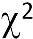 0 ≤  / df  ≤ 2 0 ≤  / df  ≤ 2            2 <  / df  ≤ 32≤  / df  ≤ 5Gefen etal;(2000);           Hocevar (1985);             Mckenly et al (2002)RMSEA0 ≤ RMSEA ≤ .05.05 < RMSEA ≤ .08Browne & Cudeck (1993)SRMR0 ≤ SRMR ≤ .05.05 < SRMR ≤ .10Arbucle (2005)RMR0 ≤ RMR ≤ .04.04 < RMR ≤ .08Arbucle (2005)GFI.95 ≤ GFI ≤ 1.00.90 ≤ GFI < .95Hoyle (1995)CFINFINNFIAGFITLIIFI.97 ≤ CFI ≤ 1.00.95 ≤ NFI ≤ 1.00.95 ≤ NNFI ≤ 1.00.90 ≤ AGFI ≤ 1.00.95 ≤ TLI ≤ 1.00.95 ≤ IFI ≤ 1.00.95 ≤ CFI < .97.90 ≤ CFI <.95.90 ≤ NNFI <.95.80 ≤ AGFI <.90.90 ≤ TLI <.95.90 ≤ IFI <.95Bagozzi & Ye (1988)Hair et al. (1998)Hair et al. (1998)Chau & Hu (2001)Bagozzi & Ye (1988)Hu & Bentler (1995)Pattern MatrixaPattern MatrixaPattern MatrixaFactorComponentComponentFactor12RiskyDrivingBehavior86. Naiinip ako kapag masyadong mabagal tumawid sa kalsada ang isang pedestrian. (I find myself getting impatient when a pedestrian crosses the road very slowly.)a. Totoo (True)b. ?c. Hindi totoo (False).69273. Nakakalimutan kong i-handbrake ang aking sasakyan pagkatapos itong iparada. (I forget to notch the handbrake of my vehicle after parking.)a. Totoo (True)b. ?c. Hindi totoo (False).6794. Nakalilimutan kong dalhin ang aking lisensiya sa pagmamaneho. (I forget to bring my driving license.)a. Totoo (True)b. ?c. Hindi totoo (False).67711. Tila gusto kong singitan o i-cut ang iba pang mga mas maliliit na sasakyan sa kalsada. (I feel like cutting off other smaller vehicles on the road.)a. Totoo (True)b. ?c. Hindi totoo (False).67690. Pinipili ko pa ring magmaneho kahit sira ang speedometer ng aking sasakyan. (I still choose to drive even if the speedometer is broken.)a. Totoo (True)b. ?c. Hindi totoo (False).672120. Dumadaan ako sa shoulder lane upang madaling makalusot sa trapiko. (I use the shoulder lane to make it easier for me to pass through traffic.)a. Totoo (True)b. ?c. Hindi totoo (False).669100. Natutukso akong makipagkarera sa ibang mga drayber sa kalsada. (I feel tempted to race with other drivers on the road.)a. Totoo (True)b. ?c. Hindi totoo (False).667145. Kahit na kakailaw lang ng pula ng traffic light, tinatawid ko pa rin ang interseksiyon. (Even when the traffic light just turned red, I take the risk of crossing the intersection.)a. Totoo (True)b. ?c. Hindi totoo (False).662Responsible and Safe Mobility49. Mahigpit akong sumusunod sa iskedyul ng number coding sa mga lungsod na aking dinaraanan. (I strictly comply with the number coding schedule in the cities I am passing through.)a. Totoo (True)b. ?c. Hindi totoo (False).62959. Nakaugalian kong obserbahan ang kilos ng mga pedestrian upang malaman ko kung sila ay tatawid sa kalsada o hindi. (It has been a habit for me to observe the gestures of pedestrians to understand their intent to cross the road.)a. Totoo (True)b. ?c. Hindi totoo (False).62737. Pinahahalagahan ko ang mga komento ng ibang tao sa paraan ng aking pagmamaneho. (I appreciate other people’s comment about the way I drive.)a. Totoo (True)b. ?c. Hindi totoo (False).62571. Dala ko ang mga importanteng kagamitan ng aking sasakyan kapag ako ay nagmamaneho. (I have my important vehicle tools with me when I am driving.)a. Totoo (True)b. ?c. Hindi totoo (False).62097. Sinisiguro kong mayroong regular na maintenance ang aking sasakyan. (I make sure that my vehicle gets regular maintenance.)a. Totoo (True)b. ?c. Hindi totoo (False).61295. Nakagawian kong nang itsek ang preno ng aking sasakyan bago ako magmaneho. (It is my habit to check my vehicle brake before driving.)a. Totoo (True)b. ?c. Hindi totoo (False).61223. Pinakikiramdaman ko kung maayos ang aking kondisyon bago ako magmaneho. (I check on myself whether I am in a healthy condition before I drive.)a. Totoo (True)b. ?c. Hindi totoo (False).611122. Alerto ako sa mga sasakyang maaaring biglang sumulpot sa dinadaanan ko. (I am vigilant of other vehicles that may suddenly appear on my way.)a. Totoo (True)b. ?c. Hindi totoo (False).61039. Nakaugalian ko na ang pagmemenor sa tuwing nakakakita ako ng pedestrian lane. (Reducing speed whenever I see a pedestrian lane has been a habit for me.)a. Totoo (True)b. ?c. Hindi totoo (False).539Extraction Method: Principal Component Analysis. 
 Rotation Method: Oblimin with Kaiser Normalization.Extraction Method: Principal Component Analysis. 
 Rotation Method: Oblimin with Kaiser Normalization.Extraction Method: Principal Component Analysis. 
 Rotation Method: Oblimin with Kaiser Normalization.a. Rotation converged in 3 iterations.a. Rotation converged in 3 iterations.a. Rotation converged in 3 iterations.DateCodeInformed Consent Read and Signed05/26/2020IE-001English05/27/2020IE-002English05/26/2020IE-003English05/26/2020IE-004English05/26/2020IE-005English05/26/2020IE-006English06/01/2020IE-007English05/28/2020IE-008English05/27/2020IE-009English06/02/2020IE-010English05/31/2020IE-011English05/27/2020IE-012English05/29/2020IE-013English05/28/2020IE-014English06/12/2020IE-015English06/16/2020IE-016English06/06/2020IE-017English06/16/2020IE-018English06/05/2020IE-019English05/28/2020IE-020English05/27/2020IE-021English05/27/2020IE-022English05/29/2020IE-023English05/29/2020IE-024English05/29/2020IE-025English05/29/2020IE-026English05/29/2020IE-027English06/02/2020IE-028English06/03/2020IE-029English06/03/2020IE-030English06/08/2020IE-031English06/03/2020IE-032English06/09/2020IE-033English06/03/2020IE-034English06/05/2020IE-035English06/02/2020IE-036English06/03/2020IE-037English06/03/2020IE-038English06/02/2020IE-039English06/02/2020IE-040EnglishTimestamp in Google SheetsCodeInformed Consent Read and Answered8/19/2020 16:50:21FT-001Informed Consent (Filipino)8/19/2020 16:59:45FT-002Informed Consent (Filipino)8/19/2020 17:10:58FT-003Informed Consent (Filipino)8/19/2020 17:11:15FT-004Informed Consent (Filipino)8/19/2020 17:42:01FT-005Informed Consent (English)8/19/2020 17:42:38FT-006Informed Consent (Filipino)8/19/2020 17:50:51FT-007Informed Consent (English)8/19/2020 17:51:10FT-008Informed Consent (English)8/19/2020 17:55:54FT-009Informed Consent (English)8/19/2020 17:56:02FT-010Informed Consent (Filipino)8/19/2020 19:28:11FT-011Informed Consent (English)8/19/2020 19:28:15FT-012Informed Consent (English)8/19/2020 19:45:10FT-013Informed Consent (Filipino)8/19/2020 20:24:46FT-014Informed Consent (English)8/19/2020 20:25:44FT-015Informed Consent (Filipino)8/19/2020 20:26:48FT-016Informed Consent (Filipino)8/19/2020 20:29:43FT-017Informed Consent (English)8/19/2020 20:47:20FT-018Informed Consent (Filipino)8/19/2020 21:03:28FT-019Informed Consent (Filipino)8/19/2020 21:04:22FT-020Informed Consent (English)8/22/2020 11:57:58FT-435Informed Consent (Filipino)8/22/2020 12:00:54FT-436Informed Consent (English)8/22/2020 12:01:19FT-437Informed Consent (Filipino)8/22/2020 12:02:10FT-438Informed Consent (Filipino)8/22/2020 12:03:29FT-439Informed Consent (English)8/22/2020 12:03:37FT-440Informed Consent (English)8/22/2020 12:05:24FT-441Informed Consent (Filipino)8/22/2020 12:08:34FT-442Informed Consent (English)8/22/2020 12:09:03FT-443Informed Consent (Filipino)8/22/2020 12:12:01FT-444Informed Consent (Filipino)8/22/2020 12:16:44FT-445Informed Consent (Filipino)8/22/2020 12:17:46FT-446Informed Consent (Filipino)8/22/2020 12:17:54FT-447Informed Consent (Filipino)8/22/2020 12:21:48FT-448Informed Consent (English)8/22/2020 12:22:27FT-449Informed Consent (English)8/22/2020 12:24:41FT-450Informed Consent (Filipino)8/22/2020 12:26:55FT-451Informed Consent (Filipino)8/22/2020 12:28:59FT-452Informed Consent (Filipino)8/22/2020 12:30:08FT-453Informed Consent (Filipino)8/22/2020 12:30:38FT-454Informed Consent (Filipino)8/22/2020 12:33:20FT-455Informed Consent (Filipino)8/22/2020 12:34:20FT-456Informed Consent (Filipino)8/22/2020 12:34:24FT-457Informed Consent (Filipino)8/22/2020 12:39:36FT-458Informed Consent (Filipino)8/22/2020 12:43:02FT-459Informed Consent (Filipino)8/22/2020 12:45:00FT-460Informed Consent (Filipino)8/22/2020 12:45:31FT-461Informed Consent (Filipino)8/22/2020 12:45:38FT-462Informed Consent (English)8/22/2020 12:46:09FT-463Informed Consent (Filipino)